2018 YILI AT YARIŞLARI GENEL HÜKÜMLERİ1- AMAÇ:2018 Yıllık Yarış Programı çerçevesinde düzenlenecek koşuların icrasıyla ilgili hususların yarış camiasına duyurulmasıdır.2- KAPSAM:6132 Sayılı At Yarışları Hakkında Kanun, 5996 sayılı Veteriner Hizmetleri, Bitki Sağlığı Gıda ve Yem Kanunu ile At Yarışları Yönetmeliği hükümlerine uygun olarak hipodromlarda koşulara katılabilecek ve katılamayacak atları, ikramiye ve yetiştiricilik primlerinin miktarlarını, koşulara kayıt, deklare ile jokey ve jokey yamakları ile ilgili hükümleri, koşuların bölünme şartlarını, yaşlara göre hipodromlarda koşulara katılma esaslarını, koşularla ilgili şikayet ve itirazları, orta ve uzun vadeli koşuların kayıt taksit zamanlarını ve koşularla ilgili diğer hususları kapsar.3-KISALTMALAR VE TANIMLAR:a) (DH)• Devlet Harası yetiştirmesi olan atların katılabileceği koşuları,b) (DHT) Devlet Harası yetiştirmesi olan atların katılabileceği koşuları, Anası ve babası Devlet Harası Yetiştirmesi olup 1983 ve sonrası doğumlu olan özel yetiştirme atlar ve bunların soyundan gelen atlar ile 1983 yılından sonra ithal edilen dişi Arap atlarının veya ana karnında ithal edilen dişi Arap atlarının Devlet Harası Yetiştirmesi aygırlar ile çiftleşmesi sonucu doğan atlar ve bunların soyundan gelen atların katılabileceği koşuları,c) (DHÖ)• Devlet Harası yetiştirmesi olan atların katılabileceği koşuları, Anası ve babası Devlet Harası Yetiştirmesi olup 1983 ve sonrası doğumlu olan özel yetiştirme atlar ve bunların soyundan gelen atlar ile bu atların Devlet Harası Yetiştirmesi veya Devlet tarafından ithal edilen veya Devlet tarafından satın alınan aygırlar ile çiftleşmesi sonucu doğan atlar ve bunların soyundan gelen atların katılabileceği koşuları, 1983 yılından sonra ithal edilen dişi Arap atlarının veya ana karnında ithal edilen dişi Arap atlarının veya geriye dönük jenerasyonunda ithal anne ve/veya baba bulunan dişi Arap atlarının Devlet Harası Yetiştirmesi veya Devlet tarafından ithal edilen veya Devlet tarafından satın alınan veya anası ve babası Devlet Harası Yetiştirmesi olup 1983 ve sonrası doğumlu olan özel yetiştirme aygırlar ve bunların soyundan gelen aygırlar ile çiftleşmesi sonucu doğan atlar ve bunların soyundan gelen atların katılabileceği koşuları,ç) (DHÖW)• Devlet Harası yetiştirmesi olan atların katılabileceği koşuları,• Anası ve babası Devlet Harası Yetiştirmesi olup 1983 ve sonrası doğumlu olan özel yetiştirme atlar ve bunların soyundan gelen atların katılabileceği koşuları,• WAHO’ ya kayıtlı Arap atları ile bunların DHÖ şartına uyan veya WAHO’ ya kayıtlı  atlarla birleşmesi sonucu oluşan atlar ve bunların soyundan gelen atların katılabileceği koşuları,• 2011 yılı itibarı ile en az 4 jenerasyonu belli olan WAHO’ya kayıtlı Arap atları ile bunların DHÖ şartına uyan veya en az 4 jenerasyonu belli olduğu WAHO’ya kayıtlı atlarla birleşmesi sonucu oluşan atlar ve bunların soyundan gelen atların katılabileceği koşuları,d) (ULS-W) 2011 yılı itibarı ile en az 4 jenerasyonu belli olan WAHO’ya kayıtlı yerli ve yabancı Arap atları ile bunların soyundan gelen atların  katılabileceği koşuları,e) (TR) Koşularının tanımı: Türkiye safkan Arap ve İngiliz atı soy kütüğüne kayıtlı Türkiye’de doğmuş safkan Arap ve İngiliz atlarının ve Türkiye safkan Arap ve İngiliz atları soy kütüğüne kayıtlı olup, aşım yaptırılmak üzere yurt dışına giden kısraklardan doğan ve aynı yıl içinde Türkiye’ye getirilen safkan Arap ve İngiliz atlarının katılacağı koşuları,f)(S) 8, 9 şartlı ve 18, 23, 24, 25 Handikap koşularının Sınıf koşu olduğunu,(G1) Grup 1 açık koşuyu,(G2) Grup 2 açık koşuyu,(A2) Grup 2 gibi işlem gören açık koşuyu, (KV 11) Yalnız 2009 Yılında koşulan Grup 2 gibi işlem gören koşuyu,(G3) Grup 3 açık koşuyu,(A3) Grup 3 gibi işlem gören açık koşuyu,(KV 10) Yalnız 2009 Yılında koşulan Grup 3 gibi işlem gören koşuyu,g) (E) Yalnız erkeklerin katılabileceği koşuları,ğ) (G) İğdiş atını,h) (D) Yalnız dişilerin katılabileceği koşuları,ı) (Y) Yalnız jokey yamaklarının bineceği koşuları,i) (KV) Kısa Vadeli koşuları,j) (X) 01.01.2017 tarihinden itibaren kazanılan bütün ikramiyeler toplamının ve kazanılan G1, G2, G3 ve A2, A3 koşuları şartlarının geçerli olduğunu,k) (X-1) 01.07.2017 tarihinden itibaren kazanılan bütün ikramiyeler toplamının ve kazanılan G1, G2, G3 ve A2, A3 koşuları şartlarının geçerli olduğunu,l) (Ç) Çim pisti,m) (K) Kum pisti,      İfade eder.n) KAZANÇ: Kazancın anlamı, atın yurt içi ve yurt dışında iştirak ettiği koşulardan kazandığı ikramiyeler toplamıdır. Sponsorluk gelirleri, kupa kıymeti, kaydiye ve taksit toplamı kazanca dâhil edilmez.  o) TRIPLE CROWN: 2018 Yılı Yarış Programında aşağıda belirtilen İngiliz atlarına mahsus koşulardan üçünü de aynı atın kazanması durumunda o at “Triple Crown” yapmış sayılacak ve atın sahibine at yarışları hakkında 6132 sayılı kanunun 3. maddesi uyarınca yarış gelirlerinden karşılanmak üzere her yıl Gazi koşusunun birincilik ikramiyesi tutarında para ödülü verilecektir;• Erkek Tay Deneme veya Dişi Tay Deneme Koşularından biri,• Gazi Koşusu,• Ankara Koşusu,2018 Yılı Yarış Programında aşağıda belirtilen Arap atlarına mahsus koşulardan üçünü de aynı 4 yaşlı Arap atının kazanması durumunda o at “Triple Crown” yapmış sayılacak ve atın sahibine at yarışları hakkında 6132 sayılı kanunun 3. maddesi uyarınca yarış gelirlerinden karşılanmak üzere her yıl Cumhuriyet koşusunun birincilik ikramiyesi tutarında para ödülü verilecektir;• Türkiye Büyük Millet Meclisi Koşusu,• Niğbolu Koşusu,• Veliefendi Koşusu4- KOŞULARA KATILABİLECEK ATLARA AİT ŞARTLAR:a) İngiliz atlarına mahsus koşulara, At Yarışları Yönetmeliği’nin 24. maddesinin (1). ve (2).  bentlerinde belirtilen atlar katılabilir. Ancak Gazi, Ankara ve Cumhurbaşkanlığı Koşularına Yönetmeliğin 24. maddesinin (3). bendinde yazılı atlar katılabilir.b) Arap atlarına mahsus koşulara, At Yarışları Yönetmeliği’nin 25. maddesinin (1). ve (3).bentlerinde belirtilen atlar katılabilir. Ancak Cumhuriyet, T.B.M.M. ile Gıda, Tarım ve Hayvancılık Bakanlığı Koşularına Yönetmeliğin 25. maddesinin (2). bendinde yazılı atlar katılabilir.c)  İğdiş atlar, G1 koşular hariç koşu şartlarına uymak kaydı ile yıllık yarış programlarında yer alan erkek atların katılabildiği koşulara katılabilirler.ç) (TR) tanımına uyan atlar koşunun özel şartlarına uyması koşuluyla bütün koşulara katılır ve kazanmaları halinde ikramiyenin ve yetiştiricilik priminin tamamını alır.d) Jokey yamakları, İngiliz ve Arap atlarının; Maiden, 1, 2, 3, 4, 5, 19 Şartlı ve 13, 14, 15, 16, 17 Handikap koşularında ve bu koşuların X ve X1 ilave şartlı koşularında sıklet indiriminden yararlanırlar. Bu koşularda (Y-0) koşu kazanmamış, (Y-1/0-49), (Y-2/0-99) ve (Y-3/0-149)  koşu kazanan jokey yamaklarını ifade eder.e) G1 koşusu kazanan atlar;• Hayatları boyunca 2, 3, 4, 5 şartlı koşulara,• Kazandığı koşu tarihini takip eden günden itibaren 12 aylık süre içerisinde KV 6 ve KV 7 koşularına katılamazlar.f) G2 koşusu kazanan atlar;• Hayatları boyunca 2 ve 3 şartlı koşulara,• Kazandığı koşu tarihini takip eden günden itibaren 12 aylık süre içerisinde 4 ve 5 şartlı ile KV 6 koşularına katılamazlar.(KV 11 veya A2 koşusu kazanan atlar G2 koşusu kazanmış gibi işlem görürler.)g) G3 koşusu kazanan atlar; kazandığı koşu tarihini takip eden günden itibaren,• 12 aylık süre içerisinde 2 ve 3 şartlı koşulara,• 6 aylık süre içerisinde 4 ve 5 şartlı koşulara katılamazlar.(A3 koşusu kazanan atlar G3 koşusu kazanmış gibi işlem görürler.)ğ) Gazi ve Cumhuriyet Kupası Koşusu kazanan atlar, koşu hayatları boyunca sadece KV 7, KV 8,  KV 9, KV 22, KV 23, KV 24, KV 25 ve A2, A3, G1, G2, G3 koşularına katılabilirler.h) Yurt dışında koşulan koşunun statüsünün ne olacağı; İngiliz atlarına mahsus koşular için IFHA (International Federation of Horseracing Authorities), Arap atlarına mahsus koşular için IFAHR (International Federation of Arabian Horseracing) kriterlerine göre Türkiye Jokey Kulübü tarafından belirlenecektir5- ATLARIN YAŞLARINA VE GRUP KOŞUSU KAZANMA DURUMLARINA GÖRE İŞTİRAK ŞARTLARI:a) İstanbul Hipodromu:2018 yılında koşulara katılacak Arap ve İngiliz atlarından;- 3, 4, 5, 6, 7, 8 ve 9 yaşlı (2009 doğumlu dâhil) Arap atları, İstanbul Hipodromlarındaki koşulara katılabileceklerdir.- 2, 3, 4, 5, 6, 7 ve 8 yaşlı (2010 doğumlu dâhil) İngiliz atları, İstanbul Hipodromlarındaki koşulara katılabileceklerdir.b) Adana, Ankara, Antalya, Bursa, İzmir ve Kocaeli Hipodromları:2018 yılında koşulara katılacak Arap ve İngiliz atlarından;- 3, 4, 5, 6, 7, 8, 9 ve 10 yaşlı (2008 doğumlu dâhil) Arap atları, Adana, Ankara, Antalya, Bursa, İzmir ve Kocaeli Hipodromlarındaki koşulara katılabileceklerdir.- 2, 3, 4, 5, 6, 7, 8, 9 ve 10 yaşlı (2008 doğumlu dâhil) İngiliz atları, Adana, Ankara, Antalya, Bursa, İzmir ve Kocaeli Hipodromlarındaki koşulara katılabileceklerdir.c) Diyarbakır, Elazığ ve Şanlıurfa Hipodromları:2018 yılında koşulara katılacak Arap ve İngiliz atlarından;- 3, 4, 5, 6, 7, 8, 9, 10 ve 11 yaşlı (2007 doğumlu dâhil) Arap atları Diyarbakır, Elazığ ve Şanlıurfa Hipodromlarındaki koşulara katılabileceklerdir. - 2, 3, 4, 5, 6, 7, 8, 9, 10 ve 11 yaşlı (2007 doğumlu dâhil) İngiliz atları Diyarbakır, Elazığ ve Şanlıurfa Hipodromlarındaki koşulara katılabileceklerdir.ç) G1,G2,G3,KV10,KV11,A2,A3 koşularından en az birini kazanan veya G1’de 1 defa ikinci olan veya G2’de 2 defa ikinci olan veya G2’de 1 defa ikinci ve Sınıf veya Listed koşuda bir defa birinci olan Arap ve İngiliz atları için hiçbir hipodromda yaş tahdidi aranmaz. KV 11 veya A2 koşusunda ikinci olan atlar G2 koşusunda ikinci olmuş gibi işlem görürler.)d) 01.01.2002 tarihinden itibaren doğduğu yıl içinde ithal edilen safkan Arap tayları ile anasının karnında veya anasının yanında ithal edilen Arap taylarının yarışlara iştirak edebilmesi için babasının en az iki G1 koşusu kazanmış, ayrıca anasının da en az bir Grup koşusu veya iki Listed veya üç koşu kazanmış olması şartı aranır. Bu şartı sağlayan atların soy ağaçlarında 2011 yılı itibarı ile geriye doğru en az dört nesil ana baba doğrulaması aranır. Doğduğu yıl içinde ithal edilmeyenler hiçbir suretle koşulara iştirak edemezler.e) Türkiye at soy kütüğüne kayıtlı olup ilk defa koşulara iştirak edecek Arap tay ve atları eşkal ve kan muayeneleri yapılıp muayene sonuçları kesinleşinceye kadar yarışlara iştirak edemezler.f) Türkiye at soy kütüğüne kayıtlı olup, 5996 sayılı Kanun hükümleri uyarınca, lüzum görüldüğünde tekrar muayene yapılmasına karar verilen Arap tay ve atlar, eşkâl ve kan muayenelerine getirilmediği takdirde koşulara kaydı yapılmaz.g) 2019 yılı ve sonrası doğumlu olup;Geriye dönük jenerasyonunda en az bir ithal nesil bulunan Türkiye doğumlu Arap atları, ve/veya bu atların soyundan gelen atlar (ithal edilmeden önce IFAHR üyesi ülkelerde G1 koşuda plase (1-2-3) olmuş veya G2 koşu kazanmış aygırların soyundan gelen atlar ile 1983 yılı ve sonrasında ithal edilen dişi Arap atlarının veya ana karnında ithal edilen dişi Arap atlarının soyundan gelip kendisi ya da yavruları G1/G2/G3 veya muadili koşularda plase (1-2-3) olmuş atlar ve bunların soyundan gelen atlar hariç) sadece DHÖW şartı taşıyan koşulara ve uluslararası koşulara katılırlar.İthal edilen Arap atları ile anasının karnında ithal edilen Arap atları sadece DHÖW şartı taşıyan koşulara ve uluslararası koşulara katılırlar.(5 inci madde d fıkrası hükmü saklı kalmak şartı ile)Ayrıca, ithal edilen dondurulmuş sperma ile tohumlanan Türk Soy Kütüğüne kayıtlı kısraklardan doğan atlar sadece uluslararası koşulara katılırlar.6- KOŞULARIN KAYDI, BÖLÜNMESİ VE YEDEKLİK İLE İLGİLİ HUSUSLAR:a) Koşular bölünemez. (Maiden ve 1 şartlı koşular hariç)b) Grup, Açık ve Vadeli koşularda koşacak (Orta vadeli-Uluslararası koşular hariç) at sayısı hipodromlara ve pistlere göre 20. maddedeki cetvelde belirtilen at sayısından fazla olamaz. Belirtilen at sayısından fazla kayıt olduğu takdirde (KV-6/KV-7/KV Handikap 18 hariç) Handikaperler birimince ilan edilen puanlama listesine göre atlar puanı büyük olandan küçük olana doğru sıralanır. Yarışçılık Müdürlüğü tarafından kilolandırılır. Belirtilen at sayısı asil, diğer atlar yedek kabul edilir. Listenin sonundaki atlar ile yedekteki atların handikap puanlarının eşit olması halinde bu atlar bir önceki yıl ve cari yıl kazançları toplamına göre kazancı fazla olandan az olana doğru sıralanır. Tüm eşitlikler halinde aleni kuraya başvurulur. Sıralama işlemi kayıt günündeki puana ve puanı eşit olan atların sıralama işlemi ise kayıt günündeki bir önceki yıl ve cari yıl kazançları toplamına göre yapılır. Kayıttan sonra atın puanı ve kazancı değişse dahi asil ve yedek sıralaması değişmez. KV-6 ve KV-7 koşularda ise koşacak at sayısı hipodromlara ve pistlere göre 20. maddedeki cetvelde belirtilen at sayısından fazla olduğu takdirde bu atlar bir önceki yıl ve cari yıl içindeki kazançları toplamına göre kazancı fazla olandan az olana doğru sıralanır. Belirtilen at sayısı asil, diğer atlar yedek kabul edilir. Listenin sonundaki atlar ile yedekteki atların kazançlarının eşit olması halinde bu atlar handikap puanı daha büyük olandan küçük olana doğru sıralanır. Tüm eşitlikler halinde aleni kuraya başvurulur. Sıralama işlemi kayıt günündeki bir önceki yıl ve cari yıl kazançları toplamına göre, kazançları eşit olan atların sıralama işlemi ise kayıt günündeki handikap puanına göre yapılır. Kayıttan sonra atın kazancı ve handikap puanı değişse dahi asil ve yedek sıralaması değişmez.Bu koşularda yedek kalan atların yedeklik hakkı yoktur. (c) maddesinde belirtilen koşularda yedek kalan atlar bu maddede belirtilen koşularda yedeklik hakkını kullanamaz. Deklare edilmeyen veya deklarede sıra gelmeyen atlar için ödenen hiçbir taksit veya kayıt ücreti iade edilmez. Ancak G1 koşularda deklarede sıra gelmeyen atlara yalnız son kayıt ücreti iade edilir. c) (b) bendinin haricindeki tüm koşularda koşacak at sayısı hipodromlara ve pistlere göre 20. maddedeki cetvelde belirtilen at sayısından fazla olamaz. Belirtilen at sayısından fazla kayıt olduğu takdirde, handikap koşularında (Handikap 18, amatör binici, kadın amatör binici ve kadın binici koşuları hariç) Handikaperler birimince ilan edilen puanlama listesine göre atlar puanı büyük olandan küçük olana doğru sıralanır. Yarışçılık Müdürlüğü tarafından kilolandırılır. Belirlenen at sayısı asil, diğer atlar yedek kabul edilir. Listenin sonundaki atlar ile yedekteki atların handikap puanlarının eşit olması halinde bu atlar bir önceki yıl ve cari yıl kazançları toplamına göre kazancı fazla olandan az olana doğru sıralanır. Tüm eşitlikler halinde aleni kuraya başvurulur. Sıralama işlemi kayıt günündeki puana ve puanı eşit olan atların sıralama işlemi ise kayıt günündeki bir önceki yıl ve cari yıl kazançları toplamına göre yapılır, kayıttan sonra atın puanı ve kazancı değişse dahi asil ve yedek sıralaması değişmez.Şartlı koşularda ise koşacak at sayısı hipodromlara ve pistlere göre 20. maddedeki cetvelde belirtilen at sayısından fazla olduğu takdirde bu atlar bir önceki yıl ve cari yıl içindeki kazançları toplamına göre kazancı fazla olandan az olana doğru sıralanır. Belirlenen at sayısı asil diğer atlar yedek kabul edilir. Listenin sonundaki atlar ile yedekteki atların kazançlarının eşit olması halinde bu atlar handikap puanı büyük olandan küçük olana doğru sıralanır. Tüm eşitlikler halinde aleni kuraya başvurulur. Sıralama işlemi kayıt günündeki bir önceki yıl ve cari yıl kazançları toplamına göre, kazançları eşit olan atların sıralama işlemi ise kayıt günündeki handikap puanına göre yapılır. Kayıttan sonra atın kazancı ve handikap puanı değişse dahi asil ve yedek sıralaması değişmez.Maiden ve Şartlı 1 koşularda ise yedek kalan atlar deklare esnasında ve aleni kura ile belirlenir. Deklare edilmeyen veya deklarede sıra gelmeyen atlar için ödenen kayıt ücreti iade edilmez. Maiden, şartlı ve handikap koşularda (Handikap 18 hariç)  deklarede sıra gelmeyip yedek kalan atlar, program ve şartları gereği kayıt olabileceği ve ilgilisi tarafından tercih edilecek ilk koşuda (Grup, Açık, Vadeli koşular, Handikap 18, amatör binici, kadın amatör binici ve kadın binici koşuları hariç) asil at olarak sıralamada yer alır. Yedeklik hakkını kullanmak isteyen atların sayısı, müteakip ilk koşuda koşacak at sayısından fazla ise yedek sıralaması handikap koşularında kayıt günündeki handikap puanına, puanı eşit olan atların sıralaması kayıt günündeki bir önceki yıl ve cari yıl kazançları toplamına göre, Maiden ve Şartlı 1 koşularda ise aleni kura ile şartlı koşularda ise kayıt günündeki bir önceki yıl ve cari yıl kazançları toplamına, kazançları eşit olan atların sıralaması kayıt günündeki handikap puanına göre yapılır. Tüm eşitlik hallerinde Yarışçılık Müdürlüğü tarafından aleni kuraya başvurulur. Yedeklik hakkını kullanmak isteyen atların sayısı, program ve şartları gereği kayıt olabileceği ve ilgilisi tarafından tercih edilecek ilk koşuda (Grup, Açık, Vadeli koşular, Handikap 18, amatör binici, kadın amatör binici ve kadın binici koşuları hariç) koşacak at sayısından fazla ise sıralamada 1’den fazla yedeklik hakkı olan atlara öncelik tanınır.Maiden, şartlı ve handikap koşularda (Handikap 18 hariç)  bir at deklareden sonra sıra gelmeyip yedek kalmış ise, yedek kaldığı deklare tarihinden sonra ilgilisi tarafından kayıt yaptırıldığı ilk koşuda (Maiden, Şartlı, handikap koşuları) asil olduğu gibi bu koşuya deklare edilsin veya edilmesin, bu koşuda koşsun veya koşmasın bu kayıttan evvel 1 veya 1’den fazla yedek kalmış olsa dahi tüm yedeklik hakları sona erer.Maiden, şartlı ve handikap (Handikap 18 hariç) koşularda yedeklik hakkı doğan bir atın, program ve şartları gereği kayıt olabileceği ve ilgilisi tarafından tercih edilecek ilk grup, açık veya vadeli koşuların kaydında asil olması halinde veya bu koşuların deklaresinde sıra gelmesi halinde ilgili atın, bu kayıttan evvel maiden, şartlı ve handikap koşularının ( Grup, Açık, Vadeli koşular ve Handikap 18 hariç ) deklaresinde 1 veya 1’den fazla yedek kalmış olsa dahi tüm yedeklik hakları sona erer.ç) Maiden ve Şartlı 1 koşularda, 20. maddede belirtilen at sayısından fazla atın, deklare olması halinde (İki yaşlı İngiliz ve üç yaşlı Arap taylarının Maiden ve Şartlı 1 ile üç yaşlı İngiliz taylarının Şartlı 1 koşularında, 15 den fazla tay deklare edildiğinde 20.maddede belirtilen at sayısı dikkate alınmadan bölünür) bölünme Maiden koşuda en fazla üç koşu, Şartlı 1 koşuda en fazla üç koşu olacak şekilde Yarışçılık Müdürlüğü tarafından kura ile fazla atlar elenir ve yedek atlar belirlenir. Fazla (Yedek) atların kura işlemi bittikten sonra, erkek ve dişilerin, bölünen taraflara sayıca dengeli dağılımını sağlamak üzere ayrı ayrı kuraya tabi tutularak bölünür.Bölünen Maiden ve Şartlı 1 koşularda, atların deklaresi 08.00-09.00 saatleri arasında, binici deklaresi ise 09.30-10.15 saatleri arasında yapılır. 09.00-09.30 saatleri arasında Yarışçılık Müdürlüğü tarafından kura ile bölünen koşulardaki atlar ile yedek kalacak atlar belirlenir ve ilan edilir. Atını deklare ettirmesine rağmen binici deklaresini yapmayan atın ilgilisi Yarışçılık Müdürlüğü tarafından Yarış Komiserlerine bildirilerek yarış dürüstlüğüne aykırı hareketi sebebi ile 6132 sayılı At Yarışları Hakkında Kanun’un 4. madde hükümlerine göre cezalandırılır. d) Maiden ve Şartlı 1 koşuların bölünmesi halinde, bölünen bir tarafta, at binen biniciler diğer taraflarda da at binebilir.e) Koşulara kayıt saati 08.00’de başlar, 10.00’da biter. Asil atların deklare (at ve binici bildirimi) saati 08.00’de başlar 10.15’de biter. Yarışçılık Müdürlüğü yedek kalan atlar için başvuruları 08.00-10.15 arası kabul eder. Değerlendirmeler yapıldıktan sonra en geç saat 10.30’a kadar deklaresi yapılan yedek atlar ilan edilir. Yedekteki atının ön deklaresini yaptırıp atına sıra gelmesine rağmen binici deklaresini yapmayan atın ilgilisi Yarışçılık Müdürlüğü tarafından Yarış Komiserlerine bildirilerek yarış dürüstlüğüne aykırı hareketi sebebi ile 6132 sayılı At Yarışları Hakkında Kanun’un 4. madde hükümlerine göre cezalandırılır. Deklare (at ve binici bildirimi) sırasında, koşuda takılacak aksesuarlar(Kapalı gözlük, göz koruyucu, tek gözü kapalı, yanak pelüşü, kulaklık, dilbağı, burun bandı, çene altı baskı aparatı) ve starta kadar takılacak aksesuarlar(kapalı gözlük, göz koruyucu, kulaklık) ile önden giriş talebi, binici ve atın iğdiş olduğu deklare makbuzu üzerinde belirtilir.  -Maiden, Şartlı ve Handikap koşuların kaydı koşu gününden altı gün önce, deklaresi (at ve binici bildirimi) iki gün önce yapılır.  -Kısa vade koşuların kaydı koşu gününden altı gün önce, deklaresi (at ve binici bildirimi)  iki gün önce yapılır.  -Uzun vade, Grup ve Açık koşuların kesin kayıtları koşu gününden altı gün önce, deklaresi (at ve binici bildirimi) iki gün önce yapılır.  -Orta vadeli (Uluslararası) koşuların ilk kayıt, taksit ve kesin kayıt tarihleri ile deklare (at ve binici bildirimi) tarihleri 19.maddede belirtilmiştir.-Yarış müessesesinin internet sitesi üzerinden yapılan online kayıtlar koşu gününden yedi gün önce saat 12:00 de, online deklareler koşu gününden üç gün önce saat 12:00 de başlar ve bu maddede belirlenen sürelerde biter.- Dini bayramların birinci günü yapılması gereken kayıt, taksit ve deklare işlemleri bir gün önce yapılır.f) T.J.K Yarışçılık Müdürlüğü, kayıt, deklare (at ve binici bildirimi) ve yedek atların müracaat gün ve saatleri ile online kayıt ve deklarelerin müracaat gün ve saatlerini 15 gün önceden ilan etmek suretiyle değiştirebilir.g) Bir kayıt günü kayıt saati sona erinceye kadar bir veya daha fazla koşuya her ne sebeple olursa olsun hiçbir at kayıt edilmediği takdirde kayıt gününü takip eden günde kayıt saati sona erinceye kadar koşuların şartlarına uyan diğer ırk atlarının kayıtları kabul edilerek kayıt gerçekleştirilir.7- PUANLI HANDİKAP KOŞULAR :  Tüm Handikap koşularında (18 nolu handikap hariç) puanlama sistemi geçerlidir. Her grup atlar için hem kum hem de çim pist koşuları için ayrı ayrı olmak üzere en az 1, en çok 140 arasında değişen puanlar verilerek düzenlenen listeler yılbaşında ve gerek görüldüğü takdirde 30 Haziran akşamı, Handikaperler birimince ilan edilir. Her puan ½ kg’a tekabül eder. Kum pist koşularda kum handikap puanı, çim pist koşularda çim handikap puanı uygulanır.Handikap listeleri haftanın Perşembe ve Pazar akşamları o günkü son koşular bittikten sonra ilan edilir ve yürürlüğe girer. Bu liste bir sonraki yeni liste ilan edilene kadar bütün kayıtlar için geçerlidir. Ancak, At Yarışları Yönetmeliği’ nin 30.maddesindeki şarta uyan bir at için; şartı sağladığı günün akşamı da Handikaperler tarafından puan verilir ve bu puan yeni liste ilan edilene kadar bütün kayıtlar için geçerlidir.Herhangi bir Handikap koşusuna kaydolan bir at, kaydolduğu bu koşuyu koşmadan önce başka bir koşuda koşup, handikaperler tarafından verilen puanla kayıtlı bulunduğu handikap koşusundaki “Tavan veya taban puanı” limitleri dahilinde olmadığı takdirde; bu atın o koşudaki kaydı silinir ve koşudan çıkarılır. (At Yarışları Yönetmeliği Madde 35/3)Handikap listesi ilanından sonra koşu kazanan bir ata yeni puan listesi ilan edilinceye kadar geçen süre içinde 5 kg’a kadar ek ağırlık verilebilir. Bu ek ağırlık atın puanına göre sıralamadaki kendi sıkletine ilave kilo olarak eklenir ve böylece at azami sıkletin üzerinde kilo ile (at sahibi, at sahibi vekili veya antrenörü istediği takdirde) koşar. Bu fazla kilo hiçbir şekilde diğer atların kilosunu etkilemez.Handikap koşularında asil ve yedek liste kayıt günündeki handikap puanına göre hazırlanır. Kilolandırma ise deklare günündeki handikap puanına göre yapılır. Deklareden sonra koşu gününe kadar atın puanı değişse dahi o at kilo almaz ve vermez.Azami sıkleti taşıyan at koşuya deklare edilmediği takdirde geriye kalan atlardan en yüksek kiloyu taşıyan at, azami sıklete getirilir. Diğer atlarda handikap puanlarına göre tekrar kilolandırılır. Kayıtta kilosu . ve üzerinde olan atların deklaresi (Taylarda . ve üzerinde, 3 yaşlı İngiliz ile 4 yaşlı Arap koşularında; . ve üzerinde) ilan edilmiş olan normal deklare saatinden 30 dakika evveline kadar yapılır. Ancak kayıtta, kilosu . ve üzerinde olan atlar (Taylarda . ve üzerinde, 3 yaşlı İngiliz ile 4 yaşlı Arap koşularında; . ve üzerinde) yedek kalmış iseler, ya da bu kilolar veya üzerinde bir at deklare olmuş ise bu kilo ve altındaki atlar için ilan edilmiş olan normal deklare saati uygulanır.8- SATIŞ KOŞULARI:a) Bu koşulara deklare olan bütün atlar satılıktır. Atın koşudan önce herhangi bir nedenle koşudan çıkartılmış olması bu durumu değiştirmezb) Teklif verecek olanlar, atın koşu şartlarında belirtilen satış bedeli kadar olan tutarı teklif vermeden önce TJK’ nın muhasebesine, “At Satış Bedeli” teminatı olarak yatırarak,  alacağı makbuzu teklif zarfının içine koyacaktır. İçinden yeterli tutarı içeren makbuz bulunmayan teklifler dikkate alınmaz.c) Teklifler koşunun başlama saatinin 10 dakika öncesine kadar verilebilirç)  Bir ata verilen teklifin tutarı söz konusu atın ilan edilen satış fiyatından az olamaz, verilen teklif; atın ilan edilen satış fiyatının altında ise bu teklif geçersiz sayılır. Atın ilan edilen satış fiyatının üstünde verilen tekliflerde, atın satılması halinde atın ilan edilen satış bedeli mahsup edilerek kalan miktar teklif sahibine iade edilir.d) Bir ata verilen teklifte, alınmak istenen atın adı, teklif verenin adı soyadı, Vatandaşlık numarası, teklif tutarı, muhasebe makbuzu, vb. bilgiler yer alır. Bu bilgileri içeren teklifler kapalı zarfın içerisinde Komiserler Kurulunda bulunan kutunun içine atılır. Koşu sonucunun kesinleşmesinden sonra kutu Komiserler Kurulunun huzurunda açılır ve teklifler tek tek incelenir. Bir ata birden fazla teklif verilmişse kura çekilir, kurada çıkan isim atın yeni sahibi olur ve koşudan sonra at alıcıya teslim edilir. Satılan at doping testine tabi tutulmuş ise test sonucu gelinceye kadar başka bir koşuya kaydedilemez.e) Koşu sonunda satılan at doping testine tabi tutulmuşsa, test sonucu gelene kadar satış bedeli emanet bir hesapta tutulur ve at koşulara kaydedilemez. Sonucun menfi gelmesi durumunda bedel satıcıya verilir. Eğer test sonucu müspet gelmiş ise alıcı atı satın almaktan vazgeçebilir. Alıcı bu durumda doping testinin ilanından itibaren 5 gün içerisinde vazgeçebilir. Bu sürede alıcı atı satın almaktan vazgeçme hakkının kullanılmaması durumunda satış bedeli satıcıya teslim edilir.f) Alıcının, teklif verdiği atın, sağlam ve sağlıklı olduğu hususunda gerekli incelemeyi yaptığı ve atın sağlam ve sağlıklı olduğunu kabul etmiş sayılır. Koşu sonunda teklif zarflarının açılarak atın satıldığının anlaşılmasından itibaren bu maddenin (g) bendi dikkate alınarak sorumluluk alıcıya aittir. Atın koşu esnasındaki sakatlık, ölüm vb. riskleri satıcıya aittir.g) Koşu sonunda satıldığı anlaşılan at ring mahallinde ring hakemi tarafından alıcısına teslim edilir.ğ) Atın koşu sonunda dereceye girmesi durumunda kazanacağı ikramiye satıcıya aittir.h) Aynı yıl içerisinde Satış 1 koşusunu kazanan at tekrar Satış 1, Satış 2 koşusunu kazanan at tekrar Satış 1 ve 2, Satış 3 koşusunu kazanan at tekrar Satış 1, 2 ve 3, Satış 4 koşusunu kazanan at ise hiçbir Satış koşusuna katılamaz.ı) Koşacak at sayısı Genel Hükümlerin 20. maddesinde belirtilen at sayısından fazla olursa sıralama en yüksek satış bedelinden en düşük satış bedeline doğru sıralanır. Eşitlik halinde kayıt tarihindeki en yüksek handikap puanından itibaren az olanına doğru sıralama yapılarak belirlenir. Handikap puanlarının da eşit olması durumunda bir önceki yıl ve cari yıl kazançları dikkate alınır. Tüm eşitlikler halinde aleni kura çekilir. Satış koşularında deklarede sıra gelmeyip yedek kalan atların yedeklik hakkı yoktur. 6-c maddesinde belirtilen koşularda yedek kalan atlar satış koşularında yedeklik hakkını kullanamaz.i) At Sahibi, At Sahibi Vekili ve antrenörü dolaylı da olsa kendi atının satışına katılamaz. Böyle bir durum tespit edilmesi halinde 6132 sayılı At Yarışları Hakkında Kanunun 4 üncü maddesi gereği cezai işlem yapılır. j) Satış koşusuna katılacak atların koşu saatinden önce bandajsız ve tozluksuz olarak ringe getirilmeleri mecburidir.k) Kiralık ve üzerinde haciz bulunan atlar deklare olamaz.l) Satış koşuları; bu maddede belirtilen hükümlerin dışındaki konularda şartlı koşu hükmünde değerlendirilir.9- KOŞULARDAKİ SIKLETLER:a) Handikap koşularda asgari sıklet  dır. (At Yarışları Yönetmeliği’ nin 52. maddesi ve Genel Hükümlerin 4. maddesinin (d) bendinde yer alan kazandığı koşu sayısına göre apranti indirimleri hariç)b) Handikap koşularda iki yaşlı İngiliz tayları ile üç yaşlı Arap tayları koşularında azami sıklet ., üç yaşlı İngiliz tayları  ile 4 yaşlı Arap atları koşularında azami sıklet 60  kg., Üç ve yukarı, dört ve yukarı yaşlı İngiliz atları ile 4 ve yukarı, 5 ve yukarı yaşlı Arap atları koşularında azami sıklet 63  kg.dır.c) Handikap koşularda koşuya kayıtlı en yüksek puanlı at azami sıklet taşır. Sonraki atlar her aşağı bir puan için ½ kg tenzil edilerek sıralanır. Puanları karşılığı taşıyacakları sıkletleri .dan aşağı olan tüm atlar için asgari sıklet olan  uygulanır.ç) Handikap koşularda üç ve daha yukarı yaşlı, dört ve daha yukarı yaşlı İngiliz atları ile dört ve daha yukarı yaşlı Arap atları koşularında kayıttaki puanlar geçerlidir. Ancak kayıttan sonra 3 ve 4 yaşlı İngiliz atları ile 4 yaşlı Arap atlarının kiloları sıklet cetvelindeki tenzilleri yapılarak bir liste düzenlenir.d) Kilo ekleme ve indirimleri karşılıklı ayrı ayrı hesaplanır. Ancak şartlı koşularda deşarjların kullanılıp kullanılmayacağı, kullanılacaksa ne kadar kullanılacağı deklarede beyan edilir. Kullanılacak deşarjlar  ve katları olarak uygulanır.e) Kilolar yürürlükteki sıklet cetveline göre uygulanır. İngiliz atlarının 4 ve daha yukarı yaşlı koşularında, bu atların ağır kilo ile koşturulmalarını önlemek amacı ile sıklet cetveli 2’şer kilo noksan olarak değerlendirilir. İngiliz atlarının 3 ve daha yukarı yaşlı KV8, KV9, G1, G2, G3, A2 ve A3 koşularında, kayıt/deklare esnasında koşacak 3 yaşlı İngiliz atı olmadığı takdirde 4 ve daha yukarı yaşlı atların ağır kilo ile koşturulmalarını önlemek amacı ile sıklet cetveli 2’şer kilo noksan olarak değerlendirilir. Arap atlarının 4 ve daha yukarı yaşlı KV8, KV9, G1, G2, G3, A2 ve A3 koşularında, kayıt/deklare esnasında koşacak 4 yaşlı Arap atı olmadığı takdirde 5 ve daha yukarı yaşlı atların ağır kilo ile koşturulmalarını önlemek amacı ile bu koşular 59 kilo ağırlık ile yapılır. (Uluslararası koşularda Uluslararası kurallar uygulanır.)f) Koşularda binicinin sıkletinin fazla olması dolayısı ile bir ata programda yazılı ağırlıktan en çok . fazla sıklet ile binebilme imkânı olmasına rağmen ağırlığını ayarlamayarak deklare olup ata binemeyen ve yarışların dürüstlükle yapılmasına engel olan biniciler 6132 sayılı At Yarışları Hakkında Kanun’un 4. madde hükümlerine göre cezalandırılırlar.10- UZUN VE ORTA VADELİ KOŞULARIN KAYDI:İngiliz ve Arap taylarının uzun vadeli koşulara kayıtları koşacakları yılın Ocak ayında yapılır. (Taksit ödemelerinin miktar ve zamanları yıllık programlarda tespit ve ilan edilir) Taksit ödemelerinin miktar ve zamanları 17. maddede gösterilmiştir. Orta vadeli Uluslararası koşuların kayıt tarihleri ve kabul şartları 18. ve 19. maddede gösterilmiştir.11- KAYDİYE ÜCRETLERİ:Kaydiye ücretleri koşunun 1.lik ikramiyesi üzerinden; (Uluslararası koşular hariç)• Uzun vadeli G1 koşularda yüzde 2,• Diğer G1 koşularda yüzde 1,• G2, G3, A2, A3 koşularda binde 6,• Kısa vadeli koşularda binde 3,• Diğer koşularda KDV hariç binde 1 nispetinde alınır.Kaydiye ücretleri ödenmeden yapılan kayıtlar geçersizdir.12- İKRAMİYE:Açık ve vadeli koşularda; kaydiye ve taksit toplamı birincilik ikramiyesine eklenir ve kazanan atın sahibine ödenir.13- YETİŞTİRİCİLİK PRİMİ:At Yarışları Yönetmeliği’nin 4.maddesinin vvv ve yyy ile 58. maddesinin (3). bendi hükümlerine göre koşularda ilk dört dereceye giren atların yetiştiricilerine kazanılan ikramiye esas alınarak aşağıdaki tabloda belirtilen oranlarda yetiştiricilik primi ödenir: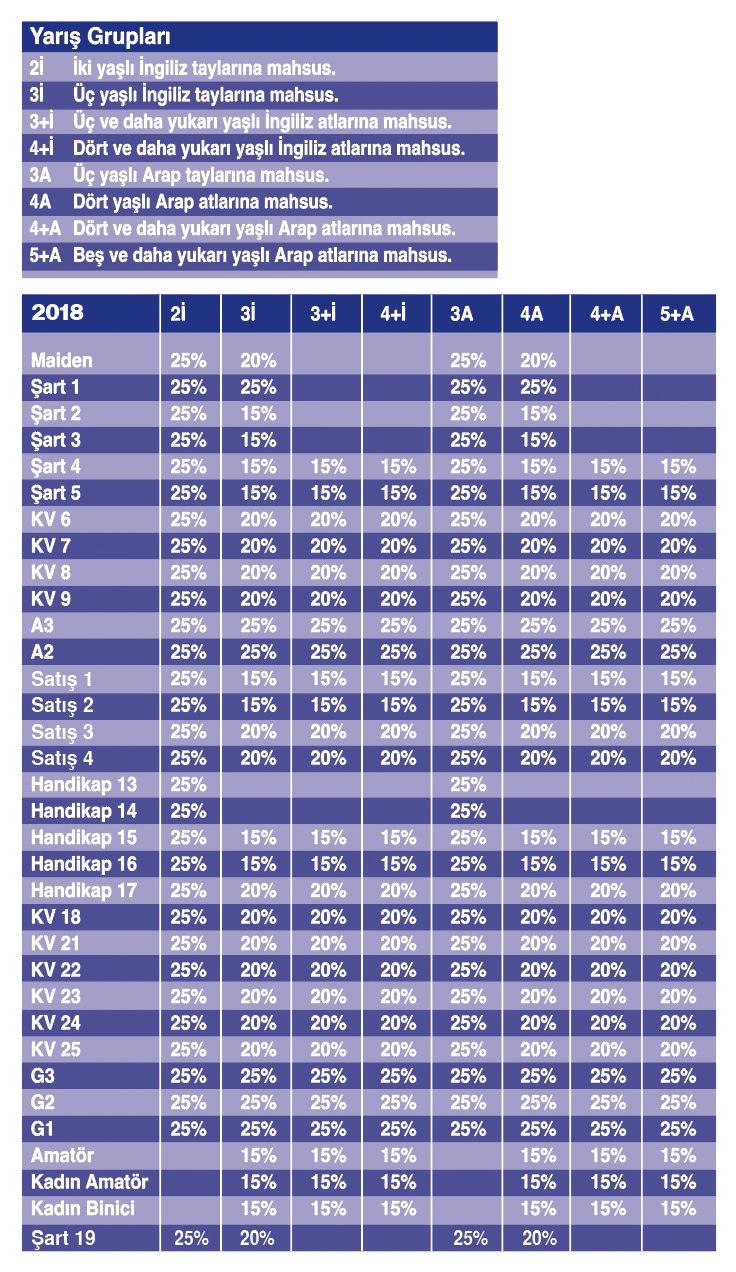 b) At Yarışları Yönetmeliği’nin 24. maddesinin (1). ve (2). ile 25. maddesinin (1). ve (3). Bendleri hükümleri gereği ithal edilen atlara yetiştiricilik primi ödenmez.c) Yabancı ülkelerde tay doğmadan satın alınan kısraktan doğan, Stud-book sertifikasında Türk Yetiştiricisinin ismi yetiştirici sütununa yazılmış ve tayın doğumundan önce anasının satın alındığının o ülkenin yetkili birimince belgelenmesi ve tayın doğduğu yıl içinde ithal edilmesi ve anasının ithalat işlemlerine aynı yıl başlanmış olması şartı ile birlikte Türkiye’ye getirilmeleri halinde, bu atlara yetiştiricilik primi ödenir. Bu atlar TR yarışlarına katılamaz.14- İLK DEFA KOŞULARA KATILACAK SAFKAN İNGİLİZ VE ARAP ATLARININ START DENEMESİNE İLİŞKİN USUL VE ESASLAR(a) At yarışlarının, yarış usul ve nizamlarına uygun şekilde yürütülmesini sağlamak üzere, ilk defa koşulara katılacak safkan İngiliz ve Arap atlarının start denemesi start deneme komisyonu tarafından yapılır.(b) Start denemesi; Ankara, İstanbul, Bursa, İzmir, Adana, Şanlıurfa, Elazığ,  Diyarbakır, Kocaeli ve Antalya hipodromlarında yapılır.(c)  İlk defa start denemesine tabi tutulacak atlar için sahibi, vekili veya antrenörünün, kayıt olacağı koşu tarihinden en az 10 gün önce, kayıt bürosu vasıtasıyla ilgili Yarış Komiserler Kuruluna yazılı müracaatta bulunması gerekir.(ç) Bu müracaatlar üzerine komisyonca yapılacak start deneme tarihi ve saati, Yarış Komiserler Kurulu tarafından belirlenerek, ilgililere duyurulur.  (d) Start denemesi Hipodromlara göre yarış komiserlerinin belirleyeceği gün yapılır.	(e) Atlar, start makinesine herhangi bir huysuzluk yapmadan en fazla 4 start makinesi görevlisinin yardımı ile girebilmeli ve start makinesi içerisinde, diğer atların start makinesi içerisine girmelerini sakin bir şekilde bekleyebilmelidir. Start makinesi görevlilerinin gerekli görmesi durumunda start makinesi içerisinde gözlerinin bağlanmasına tepki göstermemeli ve start makinesi içerisinde gözleri kapalı şekilde durmaya alıştırılmalıdır. (f) Atların start makinesi testine mutlaka antrenörü nezaretinde pedigrisi ile getirilmesi gerekir. Seyis, atın antrenörü olmaksızın tek başına atı start denemesine getiremez. (g) Start denemesine, komisyonda görevli Yarış Komiserler Kurulu üyelerinin iştiraki ile biniciler(Antrenör lisansı vizeli olan jokeyler ve aprantiler dahil) ve start görevlileri normal yarış kıyafetleri, start hakemleri de bayrakları ile katılır ve normal yarış pozisyonlarını alırlar.(ğ) Start denemesinde, müracaat sayısı, start makinesi ve pist kapasitesi göz önüne alınarak uygun miktarda at sayısıyla start verilir.(h) Her start denemesi için, süre 20 dakikayı aşmamalıdır. (ı) Start makinesinden çıkarken start denemesine katılan atların, start hakeminin komutu sonrası start makinesinin kapaklarının açılmasını müteakip, start makinesi içinde zamanında çıkış yapıp denemeye iştirak etmesi ve en az 100 mt koşması gerekmektedir.(i) Komisyon üyeleri, ata ilişkin değerlendirme yaparlar. Daha önce komisyonca düzenlenen matbu formda kanaatleri açıkça belirtilir.(j) Komisyon üyeleri tarafından düzenlenen formlar dikkate alınarak, atın herhangi bir problem yaşanmadığı anlaşıldığı takdirde, olumlu rapor düzenlenir, ata koşulara kayıt edilmesi ve koşturulması için izin belgesi verilir. (k) Herhangi bir problem yaşandığı anlaşıldığında ise at start denemesini geçemez ve izin belgesi verilmez. Bu atlar bir sonraki hafta tekrar, bunda da başarısız olduğu takdirde, en az 15 günlük aralıklarla yeniden start denemesine tabi tutulur.(l) Belirlenen tarihte start denemesine getirilmeyen atlar, makul ve yazılı mazeret bildirilmek suretiyle müracaat tarihini takip eden hafta içerisinde start denemesine tabi tutulur.(m) Komisyon tarafından start denemesine tabi tutulan atlarla ilgili verilen kararlar, en kısa süre içerisinde Yarış Komiserler Kurulu tarafından Yarış Müessesesine bildirilir.  15- DİĞER HÜKÜMLER:a) Bir at aynı veya değişik hipodromlarda aynı günde veya birbirini izleyen dört gün içinde birden fazla koşuya katılamaz.b) Yarış hayatı boyunca son koştuğu 20 koşuda;• En az bir birincilik,• Veya en az iki ikincilik,• Ya da dört adet tabela(2.lik, 3.lük, 4.lük ),Yapamamış olan atlar hiçbir hipodromdaki koşulara iştirak edemezler (Mahalli koşular hariç).Bu atların ahır tahsisi iptal edilir.(31.12.2009 tarihi itibarı ile 2009 Yılı At Yarışları Genel Hükümleri 13/b maddesine göre koşulara katılma hakkını kaybeden atlar bu hükümden yararlanamazlar.)Ancak yarış hayatı boyunca;• Bir G1,• veya iki G2,• veya dört G3, • veya bir G2 ve iki G3,Kazanan atlar için bu kural uygulanmaz. (KV 10 veya A3 koşusu kazanan atlar G3 koşusu kazanmış gibi, KV 11 veya A2 koşusu kazanan atlar G2 koşusu kazanmış gibi, işlem görürler.)c) Koşuların usul ve nizamlara uygun olarak, düzen ve disiplin içinde yapılmasını sağlamak, jokey ve aprantilerin, gerektiğinde antrenör ve seyislerin can güvenliğini temin etmek bakımından At Yarışları Yönetmeliği’ nin 9. maddesinin s bendi ile 130. maddesi hükümleri gereğince hipodrom doktoru tarafından, tartı hakemi ve bir yardımcı komiserin iştiraki ile teknik cihazlarla nefes yoluyla alkol kontrolü yapılır. Yapılan alkol muayenesinde, alkol miktarı 0,50 promilin üstünde olanlar söz konusu madde hükümleri uygulanır.ç) Türkiye’ye kısa süreli (En fazla on gün süreyle) at binmek üzere gelen yabancı uyruklu binicilerin, IFHA üyesi ülkelerin yetkili otoritelerinden lisans almış olmaları ve yarışlarla ilgili olabilecek kazalara karşı sigorta edildiklerine dair poliçe veya sigortalı olduklarına dair yazılı (imzalı) beyanat vermeleri zorunlu olup, Türkiye’de daimi olarak at binmek isteyenlerin ise yukarıdaki şartlara ek olarak diğer yasal zorunlulukları yerine getirmeleri gerekmektedir. Aksi halde Türkiye’de at binemezler. Bu biniciler tüm koşulara katılabilirler.d) Koşularda jokeylerin kullandıkları kamçılar düz olacak, uzunluğu .yi geçmeyecek, birden çok kamçı kullanılmayacaktır. Yarışa katılacak atlara uyarıcı ve şok etkisi yapacak her türlü cihazın kullanılması yasaktır.Kamçı kullanımı:-Kamçı; güvenli, doğru ve atı cesaretlendirmek amacıyla kullanılır.-Kamçı kullanılmadan önce ata gösterilir ve tepki vermesi beklenir.-Tepki vermediği takdirde kamçı vurulur ve tekrar kullanılmadan önce tepki vermesi beklenir ve atın hareketine uygun olarak kullanılır.-Kamçı omuz hizası yüksekliğinde fazla güç sarf edilmeden atı yaralamayacak şekilde sadece sağrının kaba kısımlarına vurulur ve atın tepki vermesi beklenmeden her adımda kamçı kullanılmaz, diğer atlar rahatsız edilmez. -Kamçıya cevap vermeyen, dereceye girme şansı olmayan, koşuyu kazanan ve bitiriş çizgisini geçmiş atlara kesinlikle kamçı kullanılmaz.-Koşu esnasında son düzlükte yedi, koşunun tamamında ise on defadan fazla kamçı kullanılamaz.-Kamçı ile yaralanmalar bakımından atlar gerekirse Yarış Komiserler Kurulu tarafından muayene ettirilir.Bu kurallara uymayanlar 6132 sayılı At Yarışları Hakkında Kanun’un 4. maddesi ile At Yarışları Yönetmeliği’ nin 123. maddesinin 6. bendi hükümlerine göre cezalandırılırlar.e) 2018 yılı koşularının yeşil renkte olanları çim pisti ifade eder, sarı renkte olanları kum (İstanbul ve Antalya Hipodromunda yapılacak koşularda ise sentetik) pisti ifade eder. Pistlerin özel durumlarına göre Yarış Komiserleri koşuları çim veya kum piste alabilir ancak G1 koşularda pist değişikliği yapılamaz. Bu durumda pist değişikliği yapılan koşulara kayıtlı atların ilgilileri atlarını koşuya iştirak ettirip ettirmemek hakkına haizdirler. İlgilileri tarafından pist değişikliği nedeni ile koşudan çıkartılan atların sahiplerine yalnız ödedikleri kesin kayıt ücreti iade edilir.Zorunlu sebeplerden dolayı, pist değişikliği yapılması durumunda; koşunun alındığı pistte start alacak at sayısı, önceki pistte start alacak at sayısından az olduğu takdirde, Yarış Komiserler Kurulu tarafından kura yolu ile start alacak atlar tespit edilir. Diğerleri koşudan çıkartılır. Ayrıca pist değişikliği nedeniyle aynı mesafede start verilemiyorsa, Yarış Komiserler Kurulu’nca 200 metreye kadar (At Yarışları Yönetmeliği madde 27/a gereği; Koşularda mesafe 800 metreden aşağı olmamak kaydıyla) azaltılmak veya çoğaltılmak suretiyle koşunun mesafesi tespit edilir. Handikap koşularda pist değişikliği olması durumunda, koşuya katılacak atların, ilk pist handikap puanları geçerlidir.Kayıtlı oldukları koşulara katılmak üzere ilgili hipodromlara götürülmek istenen ancak mücbir sebepler dolayısı ile(Salgın hastalık, Karantina vb.) hipodromlara girişine/çıkışına izin verilmeyen atların sahiplerine yalnız ödedikleri kesin kayıt ücreti iade edilir.f) Biniciler her yarış gününün sona ermesinden başlayarak iki gün içinde o yarış günü bindikleri her at için kayıt bürosuna jokey kaza ve yardım sandığına gelir kaydetmek üzere binme ücretinin % 10’u oranında yardım parası ödemek zorundadır. Aksi halde bu para bunların binme ücretinden kesilir.g) Koşularda binicilere mahmuz takma izni verilmez. Nalları mahmuzlu (kum ve sentetik pist yarışları hariç ) tırnaklı veya alaturka olan atlarla ön ayakları nalsız olanlar koşulara iştirak edemez.ğ) Raporlu binici at binemez. Raporunu Yarış Komiserlerine ve ilgili Kayıt Bürosu’na ibraz etmek zorundadır. Raporlu olan at ise sonuç raporu almadan koşulara deklare edilemez.h) Bir antrenör aynı koşuda en çok 3 ayrı ekürinin atına imza atabilir.ı) Yedekli koşularda; deklare bitiminde yedekteki atlardan bir veya birden fazlasına sıra gelmemesi durumunda eküri atları 2 attan fazla koşamaz. 2 den fazla at kayıtlı ve sıralama işleminde asil ise hangilerinin koşacağını, atların ilgilisi deklare zamanında kayıt bürosuna beyan eder ve sıra gelmemiş yedekteki atlarını asilde olanlarla değiştirme yapamaz. Bu şekilde koşuya yazılamayan veya yedek kalan at, program ve şartları gereği kayıt olabileceği ve ilgilisi tarafından tercih edilecek ilk koşuda (Grup, Açık, vadeli koşular, handikap 18, amatör, kadın amatör ve kadın binici koşuları hariç) asil at olarak sıralamada yer alır.i) Koşacak atların belirlenmesi için kura çekiminin söz konusu olduğu koşularda kurada çıkan atın koşması esastır. Aynı eküriye ait olup kuraya katılan ancak kurada çıkmayan at veya atlarla değişiklik yapılamaz.j) Yamaklara mahsus koşularda en fazla on iki at start alabilir.k) Koşulara müteallik şikayet ve itirazlar o koşuya iştirak eden atların sahipleri, sahiplerin vekilleri, antrenör veya binicileri ile seyisleri tarafından yapılabilir (At Yarışları Yönetmeliği madde 114). Şikâyet ve itirazlar yazılı olarak At Yarışları Yönetmeliği’ nin 114, 115 ve 116. maddeleri hükümleri doğrultusunda yapılır. Koşu sonucuna ilişkin yapılacak şikayet ve itirazlar At Yarışları Yönetmeliği’ nin 114. maddesinin (2). bendi gereğince madde de belirtilen süre içinde 200 (iki yüz) TL depozito ile birlikte tartı hakemine yapılır. Yarış hizmetleri ile alakalı resmi vazifelilerin şikâyet ve itirazları depozito kaydına tabi değildir.l) Süre hesaplamalarında bir ay 30 gün olarak kabul edilir.m) Ahır tahsisleri, hipodromlar arası ahır değişimi ve ahır tahsis edilmeyen atlarla ilgili tasarruflar Yarış Müessesesine aittir. Hipodromlar ile ilgili ahır tahsis dönemleri aşağıdaki gibi olup, Yarış Müessesesi tarafından her dönem için yeni ahır tahsisi yapılır. Sonbahar mevsiminde yapılan ahır tahsisleri, aynı hipodromlar için yeni yılın Ocak ayında başlayacak dönemler için de geçerlidir.(Ancak bu bendin F fıkrası hükmü saklıdır.) 1.Adana	(01.01.2018-08.04.2018)	Adana (14.11.2017-31.12.2017) ahır tahsisleri geçerlidir.2.Bursa	(01.01.2018-04.04.2018)	Bursa (13.11.2017-31.12.2017) ahır tahsisleri geçerlidir.3.İstanbul	(01.01.2018-07.04.2018)	İstanbul (13.11.2017-31.12.2017) ahır tahsisleri geçerlidir.4.İzmir	(01.01.2018-08.04.2018)	İzmir (16.11.2017-31.12.2017) ahır tahsisleri geçerlidir.5.Kocaeli	(01.01.2018-06.04.2018) 	Kocaeli (14.11.2017-31.12.2017) ahır tahsisleri geçerlidir.6.Şanlıurfa        (01.01.2018-05.04.2018)	Şanlıurfa (13.11.2017-31.12.2017) ahır tahsisleri geçerlidir.1.Adana	(09.04.2018-11.11.2018)2.Ankara	(10.04.2018-10.11.2018)3.Elazığ	(11.04.2018-17.10.2018)4.İstanbul	(08.04.2018-11.11.2018)5.İzmir	(09.04.2018-10.11.2018)6.Kocaeli	(07.04.2018-06.11.2018)7.Bursa	(05.04.2018-09.11.2018)8.Şanlıurfa	(06.04.2018-25.06.2018)1.Diyarbakır	(04.09.2018-13.12.2018)1.Adana	(12.11.2018-31.12.2018)2.Bursa	(10.11.2018-31.12.2018)3.İzmir	(12.11.2018-31.12.2018)4.Kocaeli	(07.11.2018-31.12.2018)      5.Şanlıurfa	(24.10.2018-31.12.2018)      6.Antalya	(13.11.2018-31.12.2018)      7.İstanbul	(14.11.2018-31.12.2018)A. Yaş sınırlaması ve koşu şartlarına uymaları halinde tüm atlar, tüm hipodromlardaki tüm koşulara iştirak edebilirler (5. Madde ile 6.Maddenin ç bendi hükümleri saklıdır).B. Aynı anda farklı hipodromlarda devam eden yarış dönemlerinde, herhangi bir hipodromda ahır tahsisi olan atlar için, at sahibinin müracaatı ile imkânlar dâhilinde bir veya birden fazla ahır tahsis değişikliği yapılabilir. C. Başka bir hipodromda ahır tahsisi olan atlar ile ahır tahsisi yapılamayan atlar ve ahır tahsisi talebinde bulunulmayan atlar, koşuya iştirak edilecek hipodromlara, G1, G2, G3, A2, A3 ve Sınıf(KVS-8,9,18,23,24,25) koşulara katılmak için koşuya kayıt edildikten sonra, diğer koşular için ise koşuya deklare edildikten sonra misafir olarak girebilirler. Koşu gününü takip eden iki gün içinde misafir ahırların terk edilmesi gerekmektedir. (Misafir ahır tahsisi imkânlar dâhilinde yapılabilir). Misafir olarak herhangi bir hipodroma gelen atlar için, ayrılış tarihinden itibaren 7 gün içinde aynı hipodroma hiçbir surette (at sahibi değişse dahi) tekrar misafir ahır tahsisi yapılmaz. Bu 7 günlük süre içinde aynı atın aynı hipodromda başka bir koşuya katılabilmesi için sadece günlük giriş-çıkış yapabilme izni verilir.Ç. Atların, tahsis edilen ahırları tahsis sürelerinin en geç son gününde boşaltmaları gerekmektedir.Ahır Tahsis süresi;Yarış koşma amacıyla misafir kalınan hipodromda koşu gününü takip eden 2. günde,Yarış koşma dışında herhangi bir nedenle (tedavi vb.) en az iki veteriner hekimince düzenlenen rapora istinaden misafir olarak kalınan ahırda, tahsis süresinin bitiminde, Ahır tahsisi bulunan hipodromun yarış sezonunun son gününden itibaren 5. günde,Doping cezası alan atın, doping kararının açıklandığı tarihten itibaren 10. günde,Aynı hipodromda, sezon değişikliği nedeniyle kendisine kaldığı ahırdan başka bir ahır tahsis edilen at için, hipodromun biten yarış sezonunun son gününde,sona erer.Bu sürelerin en geç son gününe kadar ahırları boşaltmayan at sahiplerine tahsis dışı kalan her atı için ahırlar boşaltılıncaya kadar günlük 200 TL para cezası uygulanır. Ancak, tahsis dışı kalan ata, tahsis dışı kalınan hipodromda yeni tahsis yapılması durumunda bu tarihten itibaren para cezası uygulanmaz. Tahsis dışı kalan atlar, belirlenen süreler içinde ahırlardan çıkarılmadığı takdirde tahsis dışı kalınan günden itibaren koşulara kayıt ve deklareleri yapılmaz. Kayıt ve deklare yapılmama cezası ahırın belirlenen sürelerden sonra boşaltılması durumunda ahırın boşaltıldığı tarihten itibaren 40 gün boyunca uygulanmaya devam edilir. Tahsis dışı kalmış olan ve ahırların boşaltılmaması sebebiyle koşulara kayıt ve deklare yapılmama cezası uygulanan atlara yeni ahır tahsisi yapıldığı takdirde, yeni tahsisin yapıldığı tarihten itibaren 40 gün boyunca koşulara kayıt ve deklare yapılamama cezası uygulanmaya devam edilir. Ancak kendisine yeni tahsis edilen ahırın boşaltılmamış olması nedeniyle belirlenen süreleri aşan atlar için bu cezalar uygulanmaz.D. Yarış yapılan hipodromlarda eküri blokları içerisinde ahır tahsisi olan bir atın, satış koşusunda satılması durumunda atın ahır tahsisi iptal edilir. Söz konusu at için atın yeni sahibi tüm hipodromlar için ahır tahsisi talebinde bulunabilir. Ancak ahır tahsisi imkânlar dâhilinde yapılır.E. Bir at herhangi bir hipodromda ahır tahsis edilip koşarken diğer bir hipodromda yeni ahır tahsis dönemi başlaması halinde, at sahibinin müracaatı ile kendisine ahır tahsisi yapılabilir. Bu şekilde devam eden iki ahır tahsis döneminde ahır tahsisi olan atlar, ilgilisi tarafından en son yapılan ahır tahsisindeki hipodroma kayıt ettirilip start aldığı takdirde bir önceki ahır tahsisi tamamen iptal edilir.F. Ahır Tahsis Yaş Sınırlamaları:2018 yılında koşulara katılacak Arap ve İngiliz atlarından;- İstanbul Hipodromu’nda; Sadece 3, 4, 5, 6 ve 7 yaşlı (2011 doğumlu dâhil) Arap atlarına, imkânlar dâhilinde ahır tahsis edilebilir. - İstanbul Hipodromu’nda; Sadece 2, 3, 4, 5, 6 yaşlı (2012 doğumlu dâhil) İngiliz atlarına, imkânlar dâhilinde ahır tahsis edilebilir. 	- Adana, Ankara, Antalya, Bursa ve İzmir Hipodromlarında; Sadece 3, 4, 5, 6, 7 ve 8 yaşlı (2010 doğumlu dâhil) Arap atları ile 2017 veya cari yıl içinde en az bir kısa vadeli koşu kazanan 9 yaşlı (2009 doğumlu) Arap atlarına imkânlar dâhilinde ahır tahsis edilebilir.- Adana, Ankara, Antalya, Bursa ve İzmir Hipodromlarında; Sadece 2, 3, 4, 5, 6, 7 ve 8 yaşlı (2010 doğumlu dâhil) İngiliz atları ile 2017 veya cari yıl içinde en az bir kısa vadeli koşu kazanan 9 yaşlı (2009 doğumlu) İngiliz atlarına imkânlar dâhilinde ahır tahsis edilebilir.- Diyarbakır, Elazığ, Kocaeli ve Şanlıurfa Hipodromlarında; Sadece 3, 4, 5, 6, 7, 8, 9 ve 10 yaşlı (2008 doğumlu dâhil) Arap atlarına imkânlar dâhilinde ahır tahsis edilebilir.- Diyarbakır, Elazığ, Kocaeli ve Şanlıurfa Hipodromlarında; Sadece 2, 3, 4, 5, 6, 7, 8 ve 9 yaşlı (2009 doğumlu dâhil) İngiliz atlarına imkânlar dâhilinde ahır tahsis edilebilir. - G1,G2,G3,KV10,KV11,A2,A3 koşularından en az birini kazanan veya G1’de 1 defa ikinci olan veya G2’de 2 defa ikinci olan veya G2’de 1 defa ikinci ve Sınıf veya Listed koşuda bir defa birinci olan Arap ve İngiliz atları için ahır tahsisinde yaş tahdidi aranmaz. KV 11 veya A2 koşusunda ikinci olan atlar G2 koşusunda ikinci olmuş gibi işlem görürler.)G. Doping cezası bulunan atlara, cezalarının bitim tarihinden 30 gün öncesine kadar imkanlar dahilinde ahır tahsisi yapılabilir.n) Bir koşunun herhangi bir nedenle günlük resmi programdaki normal başlama saatinden 10 dakikadan daha fazla geç başlaması halinde, bu gecikmenin takip eden koşuların başlama saatlerine yansıtılmasında Yarış Komiserleri yetkilidir.o) Zorunlu sebeplerden dolayı tehir edilen yarış günlerinde, biniciler yazılı beyan etmek koşuluyla Yarış Komiserlerine başvurarak, tehir edilme kararının çıktığı gün içerisinde tehir edilen yarış gününe ait koşulardaki tüm deklarelerini iptal ettirebilirler.ö) Atlar starttan çıkınca ön tarafta bulunan kırmızı bayraklı görevlinin bulunduğu yere kadar kulvar değiştiremez.-Binici, bindiği atın sağrısı ile arkasındaki atın burnu arasında en az iki at boyu fark olmadan kulvar değiştiremez.-Binici, atına sağ ve sola istikamet değişikliğine izin vermeyecek şekilde biner.p) Yarış Komiserler Kurulu; Atların starta gidişi, start öncesi hal ve hareketleri ile start girişi ve çıkışı ile ilgili listeler hazırlayarak genel bir bilgi havuzu oluşturur. Uygun gördüğü atlara dış start verir, gerekli gördüğü takdirde atların koşulara kayıt olmasını At Yarışları Yönetmeliğinin ilgili maddelerine istinaden yasaklayabilir. At sahibi veya yasal temsilcilerinin talebi doğrultusunda dış startın verilmesi veya kaldırılması Yarış Komiserler Kurulunca incelenerek sonuçlandırılır.Bir koşuya birden fazla dış start almış atın katılması durumunda bu atlar için aleni kura çekilir. Ayrıca at sahibi veya yasal temsilcileri tarafından atın deklaresi sırasında, yazılı olarak kayıt bürosuna beyan etmeleri halinde, yarış komiserler kurulunca ata dış start verilmiş olsa dahi diğer atlardan önce ve süresi içinde start makinesine girmesi kaydıyla, start makinesinin ön kapağından geri geri giriş yapabilirler. Ancak bu şekilde start makinesine giriş yapmadıkları takdirde, o koşudan çıkartılırlar.Start öncesi ve starta giriş sırasında kamçı kullanma veya herhangi bir şekilde darbe uygulamasına izin verilmez.Starta ilk olarak girmekte sorun yaşayan ancak start makinası içinde sakin durabilen atlar, sonra eğitilmiş atlar, son olarak da start makinası içinde sakin durmakta zorlanan atlar giriş yaparlar.“Start Giriş” talimatı verilişinden itibaren 10 dakikalık süre içinde starta girmeyen atları beklemeksizin start hakemince start verilir.r) Her yıl ilan edilen aşıların, belirlenen süre içerisinde yaptırılması ve atların pasaportuna işletilmesi gerekmektedir. Aksi takdirde bu işlemler tamamlanana kadar atların koşulara kayıtları yapılmaz, koşulara katılamaz ve ahır tahsis edilmez.s) Binek ücreti 2018 yılı için ikramiyesi TL olan koşularda 70 TL, ikramiyesi EURO olan koşularda ise 30 EURO’ dur.ş) Yasaklı ve uyuşturucu maddelerin kullanılmasını önlemek, bu yolla spor ahlakına ve spor kurallarına uygun biçimde yarışmalarını sağlamak ve belirtilen amaçlara aykırı biçimde hareket eden şahısları cezalandırmak amacıyla, jokeyler ve jokey yamakları gerekli görüldüğü takdirde kontrole tabi tutulacaklardır.t) At sahipleri bütün koşularda (Satış koşuları hariç), deklare esnasında koşuya kayıtlı atları için satış fiyatı belirleyebilirler. Belirlenen fiyat koşunun birincilik ikramiyesinin üç katından fazla olamaz. Satış fiyatı belirlenen at bu fiyattan satılık demektir. Bu fiyat, koşuya kayıtlı atlara herhangi bir avantaj ya da dezavantaj sağlamaz. Satış fiyatı belirlenen atlar için Genel Hükümlerin Satış Koşuları başlıklı 8. maddesinin b, c, ç, d, e, f, g, ğ, i ve k fıkrası hükümleri uygulanır.u) Biniciler, idmanlarda ve yarışlarda uluslararası anlaşmada yer alan ve IFHA (International Federation of Horseracing Authorities) tarafından kabul edilen standartlarda kaskları kullanmak zorundadırlar.Bu kurallara uymayanlar 6132 sayılı At Yarışları Hakkında Kanun’un 4. madde hükümlerine göre cezalandırılırlar.16- SPONSORLUK:2018 yılı yarış programında Gazi, Cumhurbaşkanlığı, T.B.M.M., Cumhuriyet, Başbakanlık, Gıda, Tarım ve Hayvancılık Bakanlığı ve Türk Silahlı Kuvvetleri koşuları hariç olmak üzere gerçek ve tüzel kişiler, tespit edilen usul ve esaslara uymak şartı ile isimli-isimsiz bütün koşularda isimli koşuların ismi kalmak kaydı ile adlarının ilavesi sureti ile sponsorluk için Yarış Müessesesi’ne müracaat edebilirler. Yarış Müessesesi gerekli düzenlemeleri yapar. Konulan ek ikramiyenin net tutarı at sahibine ödenir. Sponsorluk ikramiyesinden antrenör, binici ve seyis için kesinti yapılmaz.17- UZUN VADELİ KOŞU KAYIT TARİHLERİ ve TAKSİT TUTARLARI:DİŞİ ve ERKEK TAY DENEME KOŞULARI:İlk Kayıt	100 TL	1-31 Ocak 2018Taksit	450 TL	1-15 Nisan 2018Cezalı Taksit	2.250 TL	16-30 Nisan 2018Koşu tarihi		13/05/2018	KISRAK KOŞUSU:İlk Kayıt	100 TL	1-31 Ocak 2018Taksit	670 TL	15-30 Nisan 2018Cezalı Taksit	3.350 TL	1-15 Mayıs 2018Koşu tarihi		03/06/2018GAZİ KOŞUSU:İlk Kayıt	250 TL	1-31 Ocak 2018Taksit	1.400 TL	15-31 Mayıs 2018Cezalı Taksit	7.000 TL	1-15 Haziran 2018Koşu tarihi		24/06/2018	ANKARA KOŞUSU:İlk Kayıt	100 TL	1-31 Ocak 2018Taksit 	340 TL	1-15 Ağustos 2018Cezalı Taksit	1.700 TL	16-31 Ağustos 2018Koşu tarihi		22/09/2018HATAY KOŞUSU:İlk Kayıt	100 TL	1-31 Ocak 2018Taksit	450 TL	15-31 Ağustos 2018Cezalı Taksit	2.250 TL	01-15 Eylül 2018Koşu tarihi		29/09/2018	ÇALDIRAN KOŞUSU:İlk Kayıt	100 TL	1-31 Ocak 2018Taksit	450 TL	1-15 Eylül 2018Cezalı Taksit	2.250 TL	16-30 Eylül 2018Koşu tarihi		21/10/2018	Uzun vadeli koşulara katılabilmek için ilk kaydın yapılması mecburidir. Uzun vadeli koşu kayıtları ilk kayıt bitim tarihinden sonra 10 gün içinde Yarışçılık Müdürlüğü’nce ilan edilir. İlk kayıt, taksit ve cezalı taksit ödemeleri gün içinde saat 17.00 ‘ye kadar kabul edilir. Bu koşuların kesin kayıtları koşu gününden altı gün önce 08.00-10.00 saatleri arasında yapılır.Uzun vadeli GR 1 koşularda bir koşuya ait ilk kaydın veya taksitin yapılmaması durumunda, o koşunun birincilik ikramiyesinin %10’una karşılık gelen tutar, kesin kayıt tarihinde yatırılarak koşuya kayıt hakkı kazanılır.18- ORTA VADELİ ULUSLARARASI KOŞULARIN KAYIT ve KABUL ŞARTLARIGENEL ŞARTLAR:a) Uluslararası koşulara At Yarışları Yönetmeliği’nin 24. maddesinin (2). ve 25. maddesinin (3). bentlerine giren atlar katılırlar. Ancak bu koşuya yabancı ülkelerden müracaat eden atlardan hangilerinin katılacağı koşunun yapılacağı yılın Program Kurulu tarafından belirlenerek, ilk kayıt listesi ilan edilir. Bu koşularda yaş tahdidi aranmaz. b) Deklare tarihinde koşuya iştirak etmek isteyen atların sayısı, 20. maddede belirtilen mesafe limitlerini aştığı takdirde Türkiye Jokey Kulübü ve Handikaperler Birimi temsilcilerinden müteşekkil heyetçe fazla atlar elenir ve bunların ödediği kayıt, taksit ve at deklaresi (kesin kayıt)  ücretleri kendilerine iade edilirc) Deklare tarihinden sonra sadece yarış komiserler kurulu müsaadesi ile koşudan at çıkartılabilir. Uluslararası koşularda binek ücreti at deklaresi sırasında alınır.ç) Bu koşularda biniciler mahmuz kullanamaz ve atlar Uluslararası anlaşmada belirtilen şekilde nallarla koşuya iştirak ederler.d) 2018 Yılında İstanbul Hipodromunda düzenlenecek uluslararası koşulara katılıp ilk dört dereceye giremeyen İngiliz atlarına 7.500 Euro, Arap atlarına 3.000 Euro Yarış Müessesesince belirlenecek esaslar dahilinde nakliye yardımı yapılır.e) Bu koşularda yetiştiricilik primi yalnız Türkiye safkan Arap ve İngiliz atı soy kütüğüne kayıtlı Türkiye’de doğmuş safkan Arap ve İngiliz atları ve Türkiye safkan Arap ve İngiliz atları soy kütüğüne kayıtlı kısrağın yurtiçinde veya yurtdışında çiftleşmesi sonucunda yurtdışında doğan ve doğduğu yıl içinde Türkiye’ye getirilen safkan Arap ve İngiliz atları ile yabancı ülkelerde tay doğmadan satın alınan kısraktan doğan, ihraç sertifikasında Türk Yetiştiricisinin ismi yetiştirici sütununa yazılmış ve tayın doğumundan önce anasının satın alındığının o ülkenin yetkili birimince belgelenmesi ve doğduğu yıl içinde anası ile birlikte Türkiye’ye ithal edilen atlara kazandıkları ikramiye üzerinden  %25 yetiştiricilik primi ödenir.f) Kaydiye ve taksit ücretlerinin toplamı koşunun birincisine ödenir.   ( At Yarışları Yönetmeliği madde 58/4 )g) Atın kazancı koşu günkü Merkez Bankası döviz satış kurundan hesaplanır. ğ) Orta vadeli Uluslararası koşulara katılabilmek için kayıt, taksit ve deklare ücretlerinin zamanında ve eksiksiz ödenmesi mecburidir. Ayrıca kayıt ödemesini yapmayan taksit ödemesini, taksit ödemesini yapmayan at deklaresini yapamaz. Ancak, taksitin zamanında ödenmemesi halinde kesin kayıtlar kapanana kadar taksit tutarının 5 mislini, kesin kayıt ücreti ile birlikte ödemek kaydı ile koşuya katılabilme imkânı vardır.Orta vadeli Uluslararası koşularda bir koşuya ait ilk kaydın yapılmaması durumunda, o koşunun birincilik ikramiyesinin %10’una karşılık gelen tutar, kesin kayıt tarihinde yatırılarak koşuya kayıt hakkı kazanılır.h) Yurt dışından katılacak atların kayıt, taksit ve deklarelerinin kabulüne;- Yarış Müessesesi,- Bağlı oldukları veya bulundukları ülkelerin yarış müesseseleri ve-Yarış Müessesesinin tespit edeceği özel veya tüzel kişilikler yetkilidir. Söz konusu özel ya da tüzel kişilikler, Uluslararası koşulara katılacak yabancı atların kayıt, taksit ve deklare ücretlerinin hangi yarış otoriteleri tarafından ödeneceğini bildirir. Bu ücretler, ilgili yarış otoriteleri tarafından ödenmemesi durumunda anlaşma yapılan özel ya da tüzel kişilik tarafından ödenir.  - Uluslararası koşuların tanıtımı, organizasyonu ve gelecek olan misafir at ve ilgililerin her türlü gereksinmelerini düzenlemek Yarış Müessesesinin yetkisindedirı) Yabancı atın antrenörünün, koşuların yapılacağı hipodroma gelememesi durumunda, o yarış günü için koşularla ilgili hizmetleri yürütmek üzere yardımcı antrenöre vekâlet verebilir. Vekâlet, ilgili yarış otoritesi tarafından, mümkün olmaması durumunda atın ilgililerince bildirilir. Bu koşuya katılan atların antrenörleri IFHA üyesi ülkelerin yetkili otoritelerinden lisans almış olmalıdır. i) Uluslararası koşularda, yürürlükteki Genel Hükümlerin 12 ve 13. maddelerine göre ikramiye ve yetiştiricilik primi almayı hak eden atların sahiplerine ve yetiştiricilerine Resmi Programda belirtilen ikramiye ve yetiştiricilik primlerinin tamamı ödenir. At Yarışları Yönetmeliği’ nin 58. maddesinin (2). bendindeki, “Bir koşuda dereceye giren atlardan ithal edilen atlara o koşu için konulan ikramiyelerin %75’i ödenir” hükmü uygulanmaz.19- ULUSLARARASI KOŞULARIN ÖZEL ŞARTLARI:TOPKAPI KOŞUSU( Topkapı Trophy)3 ve yukarı yaşlı İngiliz atlarına mahsustur.Birinciye:270.000-€, İkinciye:108.000-€, Üçüncüye:54.000-€, Dördüncüye:27.000-€ Euro ikramiye ödenir.Koşu mesafesi	:	 çimKoşu tarihi	:	02.09.2018	Kayıt	:	01.08.2018 Çarşamba saat 17.00 kadar € 100Taksit	:	15.08.2018 Çarşamba saat 17.00 kadar € 500Cezalı taksit	:	27.08.2018 Pazartesi saat 17.00 kadar € 2500At Deklaresi	:	27.08.2018 Pazartesi saat 17.00 kadar € 1053(kesin kayıt)(Binici bildirim ücreti at deklaresi ücretine dâhil edilmiştir.)BOĞAZİÇİ KOŞUSU ( Bosphorus Cup) 3 ve yukarı yaşlı İngiliz atlarına mahsustur.Birinciye:180.000-€, İkinciye:72.000-€, Üçüncüye:36.000-€, Dördüncüye:18.000-€ Euro ikramiye ödenir.Koşu mesafesi	:	 çimKoşu tarihi	:	02.09.2018	Kayıt	:	01.08.2018 Çarşamba saat 17.00 kadar € 100Taksit	:	15.08.2018 Çarşamba saat 17.00 kadar € 300Cezalı taksit	:	27.08.2018 Pazartesi saat 17.00 kadar € 1500At Deklaresi	:	27.08.2018 Pazartesi saat 17.00 kadar € 713(kesin kayıt)(Binici bildirim ücreti at deklaresi ücretine dâhil edilmiştir.)MALAZGİRT KOŞUSU( Malazgirt Trophy ) WAHO’ya kayıtlı 3 ve yukarı yaşlı yerli ve yabancı safkan Arap atlarına mahsustur.Birinciye: 65.000-€, İkinciye: 26.000-€, Üçüncüye: 13.000-€, Dördüncüye: 6.500-€ Euro ikramiye ödenir.Dişi indirimi	:	.Koşu mesafesi	:	 çimKoşu tarihi	:	02.09.2018	Kayıt	:	01.08.2018 Çarşamba saat 17.00 kadar € 50 Taksit	:	15.08.2018 Çarşamba saat 17.00 kadar € 100Cezalı taksit	:	27.08.2018 Pazartesi saat 17.00 kadar € 500At Deklaresi	:	27.08.2018 Pazartesi saat 17.00 kadar € 273(kesin kayıt)(Binici bildirim ücreti at deklaresi ücretine dâhil edilmiştir.)TRAKYA KOŞUSU (Trakya Trophy)2 yaşlı İngiliz taylarına mahsustur.Birinciye: 115.000-€,İkinciye: 46.000-€, Üçüncüye: 23.000-€, Dördüncüye: 11.500-€ Euro ikramiye ödenir.Koşu mesafesi	:  çimKoşu tarihi	: 02.09.2018Kayıt	: 01.08.2018 Çarşamba saat 17.00 kadar € 100Taksit	: 15.08.2018 Çarşamba saat 17.00 kadar € 200Cezalı taksit	: 27.08.2018 Pazartesi saat 17.00 kadar € 1000At Deklaresi	: 27.08.2018 Pazartesi saat 17.00 kadar € 423(kesin kayıt)(Binici bildirim ücreti at deklaresi ücretine dâhil edilmiştir.)TOPKAPI, BOĞAZİÇİ, MALAZGİRT ve TRAKYA koşularının;Binici bildirimi (Yabancı Atlar için) 29.08.2018 Çarşamba saat 17.00’de (TSİ) biter.Binici bildirimi (Yerli Atlar için) 31.08.2018 Cuma saat 08.00’da başlar 10.15’de (TSİ) biter.(Binici bildirimi ile beraber koşuda takılacak aksesuar bildirimi de yapılır.)IFAHR KOŞUSU ( Ifahr Trophy )WAHO’ya kayıtlı 3 ve yukarı yaşlı yerli ve yabancı safkan Arap atlarına mahsustur.Birinciye: 45.000-€,İkinciye: 18.000-€, Üçüncüye: 9.000-€, Dördüncüye: 4.500-€ Euro ikramiye ödenir.Dişi indirimi 	:	.Koşu mesafesi	:	 kumKoşu tarihi	:	01.09.2018Kayıt	:	01.08.2018 Çarşamba saat 17.00 kadar € 50Taksit	:	15.08.2018 Çarşamba saat 17.00 kadar € 100Cezalı taksit	:	27.08.2018 Pazartesi saat 17.00 kadar € 500At Deklaresi	:	27.08.2018 Pazartesi saat 17.00 kadar € 153(kesin kayıt)(Binici bildirim ücreti at deklaresi ücretine dâhil edilmiştir.)FRANCE GALOP -FRBC ANADOLU KOŞUSU ( France Galop – FRBC Anatolia Trophy )3 ve yukarı yaşlı İngiliz atlarına mahsustur.Birinciye: 115.000-€, İkinciye: 46.000-€, Üçüncüye: 23.000-€, Dördüncüye: 11.500-€ Euro ikramiye ödenir.Koşu mesafesi	:	 kumKoşu tarihi	:	01.09.2018Kayıt	:	01.08.2018 Çarşamba saat 17.00 kadar € 100Taksit	:	15.08.2018 Çarşamba saat 17.00 kadar € 200Cezalı taksit	:	27.08.2018 Pazartesi saat 17.00 kadar € 1000At Deklaresi	:	27.08.2018 Pazartesi saat 17.00 kadar € 423(kesin kayıt)(Binici bildirim ücreti at deklaresi ücretine dâhil edilmiştir.)İSTANBUL KOŞUSU (İstanbul Trophy)3 ve yukarı yaşlı İngiliz kısraklarına mahsustur.Birinciye: 115.000-€, İkinciye: 46.000-€, Üçüncüye: 23.000-€, Dördüncüye: 11.500-€ Euro ikramiye ödenir.Koşu mesafesi	:	 çimKoşu tarihi	:	01.09.2018Kayıt	:	01.08.2018 Çarşamba saat 17.00 kadar € 100Taksit	:	15.08.2018 Çarşamba saat 17.00 kadar € 200Cezalı taksit	:	27.08.2018 Pazartesi saat 17.00 kadar € 1000At Deklaresi 	:	27.08.2018 Pazartesi saat 17.00 kadar € 423(kesin kayıt)(Binici bildirim ücreti at deklaresi ücretine dâhil edilmiştir.)IFAHR, FRANCE GALOP -FRBC ANADOLU ve İSTANBUL koşularının;Binici bildirimi (Yabancı Atlar için) 29.08.2018 Çarşamba saat 17.00’de (TSİ) biter.Binici bildirimi (Yerli Atlar için) 30.08.2018 Perşembe saat 08.00’da başlar 10.15’de (TSİ) biter.(Binici bildirimi ile beraber koşuda takılacak aksesuar bildirimi de yapılır.)KRALİÇE II. ELIZABETH KOŞUSU2 yaşlı İngiliz taylarına mahsustur.Birinciye: 225.000-TL, İkinciye: 90.000-TL, Üçüncüye: 45.000-TL, Dördüncüye: 22.500-TL ikramiye ödenir.Koşu mesafesi	:	 çimKoşu tarihi	:	06.10.2018Kayıt	:	19.09.2018 Çarşamba saat 17.00 kadar 100 TLAt Deklaresi	:	01.10.2018 Pazartesi saat 17.00 kadar 1.327 TL(kesin kayıt)(Binici bildirim ücreti at deklaresi ücretine dâhil edilmiştir.)Binici bildirimi (Yabancı Atlar için) 03.10.2018 Çarşamba saat 17.00’de (TSİ) biter.Binici bildirimi (Yerli Atlar için) 04.10.2018 Perşembe saat 08.00’da başlar 10.15’de (TSİ) biter.(Binici bildirimi ile beraber koşuda takılacak aksesuar bildirimi de yapılır.)20- HİPODROMLARA ve MESAFELERE GÖRE START ALABİLECEK AT SAYISI:Bursa yarış programında yer alan 1200 metre çim ve altındaki mesafeli çim koşular düz pistten start alacaktır. İstanbul ve Antalya hipodromu kum pist koşuları sentetik pistte koşulacaktır.12 Kasım 2018 ile 30 Kasım 2018 tarihleri arasında hipodromların çim pistlerinde düzenlenen koşularda en fazla 12 at start alacaktır.												21- 2018 yılında bütün hipodromlarda bu Genel Hükümler uygulanır.KOŞU ŞARTLARI 2018ADANA, İZMİR, BURSA, KOCAELİ, ANTALYAAT YARIŞI KAYIT ŞARTLARI(İNGİLİZLER-ARAPLAR)(01.01.2018-31.12.2018 TARİHLERİ ARASI GEÇERLİDİR.)İSTANBUL AT YARIŞI KAYIT ŞARTLARI(İNGİLİZLER-ARAPLAR)(01.01.2018-07.04.2018 ile 14.11.2018-31.12.2018 TARİHLERİ ARASI GEÇERLİDİR.)1) Şartlı Koşular:a) Şartlı 1 - Start almamış taylar kaydedilirler.b1) Şartlı 2 - (2 yaşlı İngiliz ve 3 yaşlı Arap taylarına mahsus koşular) - Kazançları  43.500-TL.yi   geçmeyen   atlar   kaydedilir.   Kazançları 31.800-TL.yi geçenlere ., 29.200-TL.yi geçenlere . eklenir. Kazançları  16.500-TL.yi geçmeyenlerden .  12.300-TL.yi geçmeyenlerden . indirilir. G1, G2, G3 koşusu kazanan atlar için genel hükümlerin 4. maddesi uygulanır. Kazanılan her G3 koşusu için , kazanılan her Sınıf koşu için . eklenir. (A3 koşusu kazanan atlar G3 koşusu kazanmış gibi, KV 11 veya A2 koşusu kazanan atlar G2 koşusu kazanmış gibi işlem görürler.)b2) Şartlı 2 - (3 ve yukarı yaşlı İngilizler ile 4 ve yukarı yaşlı Arap atlarına mahsus koşular) Kazançları  44.500-TL.yi   geçmeyen   atlar   kaydedilir.   Kazançları 38.200-TL.yi geçenlere ., 34.000-TL.yi geçenlere . eklenir. Kazançları  20.700-TL.yi geçmeyenlerden .  15.400-TL.yi geçmeyenlerden . indirilir. G1, G2, G3 koşusu kazanan atlar için genel hükümlerin 4. maddesi uygulanır. Kazanılan her G3 koşusu için , kazanılan her Sınıf koşu için . eklenir. (A3 koşusu kazanan atlar G3 koşusu kazanmış gibi, KV 11 veya A2 koşusu kazanan atlar G2 koşusu kazanmış gibi işlem görürler.)c1) Şartlı 3 - (2 yaşlı İngiliz ve 3 yaşlı Arap taylarına mahsus koşular) Kazançları  63.200-TL.yi   geçmeyen   atlar   kaydedilir.   Kazançları 53.000-TL.yi geçenlere ., 47.500-TL.yi geçenlere . eklenir. Kazançları 28.400-TL.yi geçmeyenlerden .,  21.600-TL.yi geçmeyenlerden . indirilir. G1, G2, G3 koşusu kazanan atlar için genel hükümlerin 4. maddesi uygulanır. Kazanılan her G3 koşusu için , kazanılan her Sınıf koşu için . eklenir. (A3 koşusu kazanan atlar G3 koşusu kazanmış gibi, KV 11 veya A2 koşusu kazanan atlar G2 koşusu kazanmış gibi işlem görürler.)c2) Şartlı 3 - (3 ve yukarı yaşlı İngilizler ile 4 ve yukarı yaşlı Arap atlarına mahsus koşular) Kazançları  78.500-TL.yi   geçmeyen   atlar   kaydedilir.   Kazançları 66.300-TL.yi geçenlere ., 59.400-TL.yi geçenlere . eklenir. Kazançları 35.500-TL.yi geçmeyenlerden .,  27.000-TL.yi geçmeyenlerden . indirilir. G1, G2, G3 koşusu kazanan atlar için genel hükümlerin 4. maddesi uygulanır. Kazanılan her G3 koşusu için , kazanılan her Sınıf koşu için . eklenir. (A3 koşusu kazanan atlar G3 koşusu kazanmış gibi, KV 11 veya A2 koşusu kazanan atlar G2 koşusu kazanmış gibi işlem görürler.)ç1) Şartlı 4 - (2 yaşlı İngiliz ve 3 yaşlı Arap taylarına mahsus koşular)  Kazançları 98.400-TL.yi   geçmeyen   atlar   kaydedilir.   Kazançları 84.000-TL.yi geçenlere ., 74.200-TL.yi geçenlere . eklenir. Kazançları 45.000-TL.yi geçmeyenlerden .,  34.300-TL.yi geçmeyenlerden ., 23.300-TL.yi geçmeyenlerden . indirilir. G1, G2, G3 koşusu kazanan atlar için genel hükümlerin 4. maddesi uygulanır. Kazanılan her G2 koşusu için ., kazanılan her G3 koşusu için ., kazanılan her Sınıf koşu için . eklenir. (A3 koşusu kazanan atlar G3 koşusu kazanmış gibi, A2 koşusu kazanan atlar G2 koşusu kazanmış gibi işlem görürler.)ç2) Şartlı 4 - (3 ve yukarı yaşlı İngilizler ile 4 ve yukarı yaşlı Arap atlarına mahsus koşular) Kazançları 123.000-TL.yi   geçmeyen   atlar   kaydedilir.   Kazançları 105.000-TL.yi geçenlere ., 92.800-TL.yi geçenlere . eklenir. Kazançları 56.200-TL.yi geçmeyenlerden .,  43.000-TL.yi geçmeyenlerden ., 29.200-TL.yi geçmeyenlerden . indirilir. G1, G2, G3 koşusu kazanan atlar için genel hükümlerin 4. maddesi uygulanır. Kazanılan her G2 koşusu için ., kazanılan her G3 koşusu için ., kazanılan her Sınıf koşu için . eklenir. (A3 koşusu kazanan atlar G3 koşusu kazanmış gibi, A2 koşusu kazanan atlar G2 koşusu kazanmış gibi işlem görürler.)d1) Şartlı 5 - (2 yaşlı İngiliz ve 3 yaşlı Arap taylarına mahsus koşular) Kazançları 129.000-TL.yi   geçmeyen   atlar   kaydedilir.   Kazançları 109.400-TL.yi geçenlere ., 97.500-TL.yi geçenlere . eklenir. Kazançları 58.500-TL.yi geçmeyenlerden .,  45.000-TL.yi geçmeyenlerden ., 31.400-TL.yi geçmeyenlerden . indirilir. G1, G2, G3 koşusu kazanan atlar için genel hükümlerin 4. maddesi uygulanır. Kazanılan her G2 koşusu için ., kazanılan her G3 koşusu için ., kazanılan her Sınıf koşu için . eklenir. (A3 koşusu kazanan atlar G3 koşusu kazanmış gibi, A2 koşusu kazanan atlar G2 koşusu kazanmış gibi işlem görürler.)d2) Şartlı 5 - (3 ve yukarı yaşlı İngilizler ile 4 ve yukarı yaşlı Arap atlarına mahsus koşular) Kazançları 161.000-TL.yi   geçmeyen   atlar   kaydedilir.   Kazançları 136.800-TL.yi geçenlere ., 122.000-TL.yi geçenlere . eklenir. Kazançları 73.200-TL.yi geçmeyenlerden .,  56.200-TL.yi geçmeyenlerden ., 39.200-TL.yi geçmeyenlerden . indirilir. G1, G2, G3 koşusu kazanan atlar için genel hükümlerin 4. maddesi uygulanır. Kazanılan her G2 koşusu için ., kazanılan her G3 koşusu için ., kazanılan her Sınıf koşu için . eklenir. (A3 koşusu kazanan atlar G3 koşusu kazanmış gibi, A2 koşusu kazanan atlar G2 koşusu kazanmış gibi işlem görürler.)e1) Kısa Vadeli 6 - (2 yaşlı İngiliz ve 3 yaşlı Arap taylarına mahsus koşular) Kazançları 177.500-TL.yi  geçmeyen  atlar  kaydedilir.  Kazançları 151.700-TL.yi geçenlere ., 134.000-TL.yi geçenlere . eklenir. Kazançları 80.200-TL.yi geçmeyenlerden ., 61.600-TL.yi geçmeyenlerden ., 44.000-TL.yi geçmeyenlerden . indirilir. G1, G2, G3 koşusu kazanan atlar için genel hükümlerin 4. maddesi uygulanır. Kazanılan her G2 koşusu için ., kazanılan her G3 koşusu için ., kazanılan her Sınıf koşu için . eklenir.  (A3 koşusu kazanan atlar G3 koşusu kazanmış gibi, A2 koşusu kazanan atlar G2 koşusu kazanmış gibi işlem görürler.)e2) Kısa Vadeli 6 - (3 ve yukarı yaşlı İngilizler ile 4 ve yukarı yaşlı Arap atlarına mahsus koşular) Kazançları 197.200-TL.yi  geçmeyen  atlar  kaydedilir.  Kazançları 168.500-TL.yi geçenlere ., 149.000-TL.yi geçenlere . eklenir. Kazançları 89.000-TL.yi geçmeyenlerden ., 68.400-TL.yi geçmeyenlerden ., 48.800-TL.yi geçmeyenlerden . indirilir. G1, G2, G3 koşusu kazanan atlar için genel hükümlerin 4. maddesi uygulanır. Kazanılan her G2 koşusu için ., kazanılan her G3 koşusu için ., kazanılan her Sınıf koşu için . eklenir.  (A3 koşusu kazanan atlar G3 koşusu kazanmış gibi, A2 koşusu kazanan atlar G2 koşusu kazanmış gibi işlem görürler.)f1) Kısa Vadeli 7 - (2 yaşlı İngiliz ve 3 yaşlı Arap taylarına mahsus koşular) Kazançları  211.000-TL.yi  geçmeyen  atlar  kaydedilir.  Kazançları 178.400-TL.yi geçenlere ., 158.000-TL.yi geçenlere . eklenir. Kazançları 95.400-TL.yi geçmeyenlerden ., 72.500-TL.yi geçmeyenlerden ., 51.500-TL.yi geçmeyenlerden . indirilir. G1, G2, G3 koşusu kazanan atlar için genel hükümlerin 4. maddesi uygulanır.  Kazanılan her G2 koşusu için ., kazanılan her G3 koşusu için ., kazanılan her Sınıf koşu için . eklenir. (A3 koşusu kazanan atlar G3 koşusu kazanmış gibi, A2 koşusu kazanan atlar G2 koşusu kazanmış gibi işlem görürler.)f2) Kısa Vadeli 7 - (3 ve yukarı yaşlı İngilizler ile 4 ve yukarı yaşlı Arap atlarına mahsus koşular) Kazançları  234.300-TL.yi  geçmeyen  atlar  kaydedilir.  Kazançları 198.800-TL.yi geçenlere ., 175.500-TL.yi geçenlere . eklenir. Kazançları 106.000-TL.yi geçmeyenlerden ., 80.600-TL.yi geçmeyenlerden ., 57.300-TL.yi geçmeyenlerden . indirilir. G1, G2, G3 koşusu kazanan atlar için genel hükümlerin 4. maddesi uygulanır.  Kazanılan her G2 koşusu için ., kazanılan her G3 koşusu için ., kazanılan her Sınıf koşu için . eklenir. (A3 koşusu kazanan atlar G3 koşusu kazanmış gibi, A2 koşusu kazanan atlar G2 koşusu kazanmış gibi işlem görürler.)g) Kısa Vadeli 8/S - Cari yıl içinde G1’de bir veya G2’de iki veya G3’de üç koşu veya G2‘de bir ve G3’de iki koşu kazanan atlar katılamaz. G2’de kazanılan koşu için ., kazanılan her G3 koşusu için , kazanılan her Sınıf koşu için . eklenir. (A3 koşusu kazanan atlar G3 koşusu kazanmış gibi, A2 koşusu kazanan atlar G2 koşusu kazanmış gibi işlem görürler.)h) Kısa vadeli 9/S - Cari yıl içinde G1’de bir, G2’de iki koşu kazanan atlar kaydedilmez. G2’de kazanılan koşu için  eklenir. (A2 koşusu kazanan atlar G2 koşusu kazanmış gibi işlem görürler.)ı) (Satış Koşusu) –       a) Satış 1:  Bu koşuya satış bedeli en fazla 36.000 TL. olan atlar katılabilir. Satış 1 koşularında satış bedeli 36.000 TL olan atlar siklet cetvelindeki maksimum sıkleti taşırlar. Bu bedelden indirilen her 2.000TL. için  düşülür. Bu koşularda minimum sıklet  dır.      b) Satış 2: Bu koşuya satış bedeli en fazla 60.000 TL. olan atlar katılabilir. Satış 2 koşularında satış bedeli en fazla 60.000 TL. olan atlar sıklet cetvelindeki maksimum sıkleti taşırlar. Bu bedelden indirilen her 3.000 TL için  düşülür. Bu koşularda minimum sıklet  dır      c) Satış 3: Bu koşuya satış bedeli en fazla 80.000 TL. olan atlar katılabilir. Satış 3 koşularında satış bedeli en fazla 80.000 TL. olan atlar sıklet cetvelindeki maksimum sıkleti taşırlar. Bu bedelden indirilen her 4.000 TL için  düşülür. Bu koşularda minimum sıklet  dır. Bu koşuya ilgili pist handikap puanı minimum 40 olan atlar katılabilir. (2 yaşlı İngiliz ve 3 yaşlı Arap koşularında minimum puan limiti aranmaz)      d) Satış 4: Bu koşuya satış bedeli 130.000TL. olan atlar katılabilir. Bu koşuya ilgili pist handikap puanı minimum 60 olan atlar katılabilir.      e) (Maiden/Satış Koşusu) – Bu koşuya satış bedeli 60.000 TL olan yarış kazanmamış atlar katılabilir. Bu koşuda maiden ve satış koşusu(ı ve l fıkraları hariç) kuralları geçerlidir.i) Şartlı 19 -  Bu koşuya yarış kazanmamış atlar katılabilir. Kazançları 69.000TL.yi geçenlere 4 kg., 49.000-TL.yi geçenlere 3 kg, 29.500-TL.yi geçenlere 2 kg. eklenir. Kazançları 14.500-TL.yi geçmeyenlerden  indirilir.2) Handikap Koşular:a) Handikap - 13	1-50 puanlı atlara mahsustur. b) Handikap - 14	1-65 puanlı atlara mahsustur.c) Handikap - 15	1-75 puanlı atlara mahsustur.ç) Handikap - 16	30-85 puanlı atlara mahsustur.d) Handikap - 17	40-100 puanlı atlara mahsustur.e) Kısa Vadeli Handikap - 21	45-105 puanlı atlara mahsustur.f)  Kısa Vadeli Handikap - 22	50-110 puanlı atlara mahsustur.g) Kısa Vadeli Handikap – 23/S	55-115 puanlı atlara mahsustur.h) Kısa Vadeli Handikap – 24/S	60-120 puanlı atlara mahsustur. ı) Kısa Vadeli Handikap - 25/S	65-125 puanlı atlara mahsustur.3) Diğer Koşular:AMATÖR BİNİCİ, AMATÖR KADIN BİNİCİ VE KADIN BİNİCİ KOŞULARI: A-  Tanımlar:• Amatör Kadın Binici Koşusu: Yerli ve yabancı amatör kadın binicilerin at bindiği koşulardır. Amatör kadın binicilerin, bu koşuda at binebilmesi için At Yarışları Yönetmeliği’ nin 92’nci maddesinde belirtilen şartları taşımak zorundadır.• Kadın Binici Koşusu: Yerli ve yabancı kadın jokey, yerli ve yabancı kadın jokey yamağı, yerli ve yabancı amatör kadın binicilerin at binebileceği koşulardır. Amatör binicilerin, bu koşuda at binebilmesi için At Yarışları Yönetmeliği’ nin 92’nci maddesinde belirtilen şartları taşımak zorundadır.• Amatör Binici Koşusu: Yerli ve yabancı amatör binicilerin at binebileceği koşulardır. Amatör binicilerin, bu koşuda at binebilmesi için At Yarışları Yönetmeliği’ nin 92’nci maddesinde belirtilen şartları taşımak zorundadır.B-  Ortak Şartlar:• Koşunun minimum sıkleti 58 kg., maksimum sıkleti 63 kg. dır.• 35 - 95 handikap puanlı atlara mahsustur.• Hayatı boyunca G1, G2, G3, A2, A3, KV 10 ve KV 11 koşusu kazanan atlar kayıt edilmez.• 9 yaşından büyük(2008 ve öncesi doğumlu) atlar kayıt edilmez. (Genel Hükümler Madde 5-a hükmü uygulanmaz.)• Koşuya kayıtlı atlar kendi aralarında Handikaperler birimi tarafından kilolandırılır ve sıralanır. Asil ve yedek kalan atlar belirlenir.  Sıralama 36 saat içinde ilan edilir.• Bu koşuda yedeklik hakkı kullanılmaz, yedek kalınması durumunda yedeklik hakkı kazanılmaz.• Koşuya katılabilecek maksimum at adedi 14 tür. (Genel Hükümler Madde 20 deki mesafe limitleri dikkate alınmaz.)• Gerekli görüldüğü takdirde Türkiye Jokey Kulübü Yarışçılık Müdürlüğü tarafından Amatör Kadın Binici Koşusu, Kadın Binici Koşusu ve Amatör Binici Koşusu ile ilgili at kaydı, at ve binici deklaresi kuralları ve koşuya katılacak at adedi ile biniciler tespit edilerek koşu gününden 15 gün önce ilan edilir.• Bu koşularda dereceye giren atların binicilerine kazanılan ikramiye üzerinden prim ödenmez.4) Kazanç, ek ağırlık ve Grup koşu kazanan atların koşulara iştirak süreci:a) Kazanç: Atın 2018 yılında Yurt içi ve Yurt dışındaki tüm hipodromlarda kazandığı ikramiyeleri ifade eder.b) Ek ağırlık: Atın 2018 yılında Yurt içi ve Yurt dışındaki tüm hipodromlarda kazandığı G1, G2, G3 ve Sınıf koşularından dolayı taşıyacağı ek ağırlığı ifade eder.c) Grup koşu kazanan atların koşulara iştirak süreci: Genel Hükümlerin 4/e, 4/f, 4/g, 4/ğ maddelerindeki hususların uygulanmasında önceki yıllar ve cari yıl dikkate alınır.KOŞU ŞARTLARI 2018İSTANBULAT YARIŞI KAYIT ŞARTLARI(İNGİLİZLER-ARAPLAR)(11.04.2018-11.11.2018 TARİHLERİ ARASI GEÇERLİDİR.)ANKARAAT YARIŞI KAYIT ŞARTLARI(İNGİLİZLER-ARAPLAR)(10.04.2018-10.11.2018 TARİHLERİ ARASI GEÇERLİDİR.)1) Şartlı Koşular:a) Şartlı 1 - Start almamış taylar kaydedilirler.b1) Şartlı 2 - (2 yaşlı İngiliz ve 3 yaşlı Arap taylarına mahsus koşular) Kazançları   48.800-TL.yi    geçmeyen    atlar kaydedilir.   Kazançları 36.000-TL.yi geçenlere ., 32.300-TL.yi geçenlere . eklenir. Kazançları 19.500-TL.yi geçmeyenlerden . 14.800-TL.yi geçmeyenlerden . indirilir. G1, G2, G3 koşusu kazanan atlar için genel hükümlerin 4. maddesi uygulanır. Kazanılan her G3 koşusu için , kazanılan her Sınıf koşu için . eklenir. (A3 koşusu kazanan atlar G3 koşusu kazanmış gibi, KV 11 veya A2 koşusu kazanan atlar G2 koşusu kazanmış gibi işlem görürler.)b2) Şartlı 2 - (3 ve yukarı yaşlı İngilizler ile 4 ve yukarı yaşlı Arap atlarına mahsus koşular) Kazançları   53.000-TL.yi    geçmeyen    atlar kaydedilir.   Kazançları 45.000-TL.yi geçenlere ., 40.300-TL.yi geçenlere . eklenir. Kazançları 24.400-TL.yi geçmeyenlerden . 18.500-TL.yi geçmeyenlerden . indirilir. G1, G2, G3 koşusu kazanan atlar için genel hükümlerin 4. maddesi uygulanır. Kazanılan her G3 koşusu için , kazanılan her Sınıf koşu için . eklenir. (A3 koşusu kazanan atlar G3 koşusu kazanmış gibi, KV 11 veya A2 koşusu kazanan atlar G2 koşusu kazanmış gibi işlem görürler.)c1) Şartlı 3 - (2 yaşlı İngiliz ve 3 yaşlı Arap taylarına mahsus koşular) Kazançları   73.000-TL.yi    geçmeyen    atlar    kaydedilir.   Kazançları 63.300-TL.yi geçenlere ., 55.500-TL.yi geçenlere . eklenir. Kazançları 33.000-TL.yi geçmeyenlerden ., 25.500-TL.yi geçmeyenlerden . indirilir. G1, G2, G3 koşusu kazanan atlar için genel hükümlerin 4. maddesi uygulanır. Kazanılan her G3 koşusu için , kazanılan her Sınıf koşu için . eklenir. (A3 koşusu kazanan atlar G3 koşusu kazanmış gibi, KV 11 veya A2 koşusu kazanan atlar G2 koşusu kazanmış gibi işlem görürler.)c2) Şartlı 3 - Kazançları   (3 ve yukarı yaşlı İngilizler ile 4 ve yukarı yaşlı Arap atlarına mahsus koşular) 91.200-TL.yi    geçmeyen    atlar    kaydedilir.   Kazançları 78.000-TL.yi geçenlere ., 69.500-TL.yi geçenlere . eklenir. Kazançları 41.400-TL.yi geçmeyenlerden ., 31.800-TL.yi geçmeyenlerden . indirilir. G1, G2, G3 koşusu kazanan atlar için genel hükümlerin 4. maddesi uygulanır. Kazanılan her G3 koşusu için , kazanılan her Sınıf koşu için . eklenir. (A3 koşusu kazanan atlar G3 koşusu kazanmış gibi, KV 11 veya A2 koşusu kazanan atlar G2 koşusu kazanmış gibi işlem görürler.)ç1) Şartlı 4 - (2 yaşlı İngiliz ve 3 yaşlı Arap taylarına mahsus koşular) Kazançları 115.300-TL.yi    geçmeyen    atlar    kaydedilir.   Kazançları 98.400-TL.yi geçenlere ., 87.000-TL.yi geçenlere . eklenir. Kazançları  52.600-TL.yi geçmeyenlerden ., 40.000-TL.yi geçmeyenlerden ., 28.400-TL.yi geçmeyenlerden . indirilir. G1, G2, G3 koşusu kazanan atlar için genel hükümlerin 4. maddesi uygulanır. Kazanılan her G2 koşusu için ., kazanılan her G3 koşusu için ., kazanılan her Sınıf koşu için . eklenir.  (A3 koşusu kazanan atlar G3 koşusu kazanmış gibi, A2 koşusu kazanan atlar G2 koşusu kazanmış gibi işlem görürler.)ç2) Şartlı 4 - (3 ve yukarı yaşlı İngilizler ile 4 ve yukarı yaşlı Arap atlarına mahsus koşular) Kazançları 144.200-TL.yi    geçmeyen    atlar    kaydedilir.   Kazançları 123.000-TL.yi geçenlere ., 108.700-TL.yi geçenlere . eklenir. Kazançları  65.700-TL.yi geçmeyenlerden ., 49.800-TL.yi geçmeyenlerden ., 35.500-TL.yi geçmeyenlerden . indirilir. G1, G2, G3 koşusu kazanan atlar için genel hükümlerin 4. maddesi uygulanır. Kazanılan her G2 koşusu için ., kazanılan her G3 koşusu için ., kazanılan her Sınıf koşu için . eklenir.  (A3 koşusu kazanan atlar G3 koşusu kazanmış gibi, A2 koşusu kazanan atlar G2 koşusu kazanmış gibi işlem görürler.)d1) Şartlı 5 - (2 yaşlı İngiliz ve 3 yaşlı Arap taylarına mahsus koşular) Kazançları 151.000-TL.yi    geçmeyen    atlar    kaydedilir.   Kazançları 129.000 -TL.yi geçenlere ., 114.000-TL.yi geçenlere . eklenir. Kazançları 68.300-TL.yi geçmeyenlerden ., 52.600-TL.yi geçmeyenlerden ., 37.300-TL.yi geçmeyenlerden . indirilir. G1, G2, G3 koşusu kazanan atlar için genel hükümlerin 4. maddesi uygulanır. Kazanılan her G2 koşusu için ., kazanılan her G3 koşusu için ., kazanılan her Sınıf koşu için . eklenir.  (A3 koşusu kazanan atlar G3 koşusu kazanmış gibi, A2 koşusu kazanan atlar G2 koşusu kazanmış gibi işlem görürler.)d2) Şartlı 5 - (3 ve yukarı yaşlı İngilizler ile 4 ve yukarı yaşlı Arap atlarına mahsus koşular) Kazançları 188.700-TL.yi    geçmeyen    atlar    kaydedilir.   Kazançları 161.000 -TL.yi geçenlere ., 142.600-TL.yi geçenlere . eklenir. Kazançları 85.300-TL.yi geçmeyenlerden ., 65.700-TL.yi geçmeyenlerden ., 46.600-TL.yi geçmeyenlerden . indirilir. G1, G2, G3 koşusu kazanan atlar için genel hükümlerin 4. maddesi uygulanır. Kazanılan her G2 koşusu için ., kazanılan her G3 koşusu için ., kazanılan her Sınıf koşu için . eklenir.  (A3 koşusu kazanan atlar G3 koşusu kazanmış gibi, A2 koşusu kazanan atlar G2 koşusu kazanmış gibi işlem görürler.)e1) Kısa Vadeli 6 - (2 yaşlı İngiliz ve 3 yaşlı Arap taylarına mahsus koşular) Kazançları  209.000-TL.yi  geçmeyen  atlar  kaydedilir.  Kazançları 177.500-TL.yi geçenlere ., 157.000-TL.yi geçenlere . eklenir. Kazançları 94.500-TL.yi geçmeyenlerden ., 72.500-TL.yi geçmeyenlerden ., 51.500-TL.yi geçmeyenlerden . indirilir. G1, G2, G3 koşusu kazanan atlar için genel hükümlerin 4. maddesi uygulanır. Kazanılan her G2 koşusu için ., kazanılan her G3 koşusu için ., kazanılan her Sınıf koşu için . eklenir.  (A3 koşusu kazanan atlar G3 koşusu kazanmış gibi, A2 koşusu kazanan atlar G2 koşusu kazanmış gibi işlem görürler.)e2) Kısa Vadeli 6 - (3 ve yukarı yaşlı İngilizler ile 4 ve yukarı yaşlı Arap atlarına mahsus koşular) Kazançları  232.200-TL.yi  geçmeyen  atlar  kaydedilir.  Kazançları 197.700-TL.yi geçenlere ., 174.400-TL.yi geçenlere . eklenir. Kazançları 105.000-TL.yi geçmeyenlerden ., 80.600-TL.yi geçmeyenlerden ., 57.300-TL.yi geçmeyenlerden . indirilir. G1, G2, G3 koşusu kazanan atlar için genel hükümlerin 4. maddesi uygulanır. Kazanılan her G2 koşusu için ., kazanılan her G3 koşusu için ., kazanılan her Sınıf koşu için . eklenir.  (A3 koşusu kazanan atlar G3 koşusu kazanmış gibi, A2 koşusu kazanan atlar G2 koşusu kazanmış gibi işlem görürler.)f1) Kısa Vadeli 7 - (2 yaşlı İngiliz ve 3 yaşlı Arap taylarına mahsus koşular) Kazançları  247.000-TL.yi  geçmeyen  atlar  kaydedilir.  Kazançları 211.000-TL.yi geçenlere ., 185.600-TL.yi geçenlere . eklenir. Kazançları 112.200-TL.yi geçmeyenlerden ., 86.000-TL.yi geçmeyenlerden ., 61.600-TL.yi geçmeyenlerden . indirilir. G1, G2, G3 koşusu kazanan atlar için genel hükümlerin 4. maddesi uygulanır. Kazanılan her G2 koşusu için ., kazanılan her G3 koşusu için ., kazanılan her Sınıf koşu için . eklenir. (A3 koşusu kazanan atlar G3 koşusu kazanmış gibi, A2 koşusu kazanan atlar G2 koşusu kazanmış gibi işlem görürler.)f2) Kısa Vadeli 7 - (3 ve yukarı yaşlı İngilizler ile 4 ve yukarı yaşlı Arap atlarına mahsus koşular) Kazançları  274.500-TL.yi  geçmeyen  atlar  kaydedilir.  Kazançları 234.300-TL.yi geçenlere ., 206.200-TL.yi geçenlere . eklenir. Kazançları 124.600-TL.yi geçmeyenlerden ., 95.400-TL.yi geçmeyenlerden ., 68.400-TL.yi geçmeyenlerden . indirilir. G1, G2, G3 koşusu kazanan atlar için genel hükümlerin 4. maddesi uygulanır. Kazanılan her G2 koşusu için ., kazanılan her G3 koşusu için ., kazanılan her Sınıf koşu için . eklenir. (A3 koşusu kazanan atlar G3 koşusu kazanmış gibi, A2 koşusu kazanan atlar G2 koşusu kazanmış gibi işlem görürler.)g) Kısa Vadeli 8/S - Cari yıl içinde G1’de bir veya G2’de iki veya G3’de üç koşu veya G2‘de bir ve G3’de iki koşu kazanan atlar katılamaz. G2’de kazanılan koşu için ., kazanılan her G3 koşusu için , kazanılan her Sınıf koşu için . eklenir. (A3 koşusu kazanan atlar G3 koşusu kazanmış gibi, A2 koşusu kazanan atlar G2 koşusu kazanmış gibi işlem görürler.)h) Kısa Vadeli 9/S - Cari yıl içinde G1’de bir, G2’de iki koşu kazanan atlar kaydedilmez. G2’de kazanılan koşu için  eklenir. (A2 koşusu kazanan atlar G2 koşusu kazanmış gibi işlem görürler.)ı) Satış Koşusu      a) Satış 1:  Bu koşuya satış bedeli en fazla 36.000 TL. olan atlar katılabilir. Satış 1 koşularında satış bedeli 36.000 TL olan atlar siklet cetvelindeki maksimum sıkleti taşırlar. Bu bedelden indirilen her 2.000TL. için  düşülür. Bu koşularda minimum sıklet  dır.     b) Satış 2: Bu koşuya satış bedeli en fazla 60.000 TL. olan atlar katılabilir. Satış 2 koşularında satış bedeli en fazla 60.000 TL. olan atlar sıklet cetvelindeki maksimum sıkleti taşırlar. Bu bedelden indirilen her 3.000 TL için  düşülür. Bu koşularda minimum sıklet  dır     c) Satış 3: Bu koşuya satış bedeli en fazla 80.000 TL. olan atlar katılabilir. Satış 3 koşularında satış bedeli en fazla 80.000 TL. olan atlar sıklet cetvelindeki maksimum sıkleti taşırlar. Bu bedelden indirilen her 4.000 TL için  düşülür. Bu koşularda minimum sıklet  dır. Bu koşuya ilgili pist handikap puanı minimum 40 olan atlar katılabilir. (2 yaşlı İngiliz ve 3 yaşlı Arap koşularında minimum puan limiti aranmaz)     d) Satış 4: Bu koşuya satış bedeli 130.000TL. olan atlar katılabilir. Bu koşuya ilgili pist handikap puanı minimum 60 olan atlar katılabilir.     e) (Maiden/Satış Koşusu) – Bu koşuya satış bedeli 60.000 TL olan yarış kazanmamış atlar katılabilir. Bu koşuda maiden ve satış koşusu(ı ve l fıkraları hariç) kuralları geçerlidir.i) Şartlı 19 -  Bu koşuya yarış kazanmamış atlar katılabilir. Kazançları 77.000TL.yi geçenlere 4 kg., 55.000-TL.yi geçenlere 3 kg, 33.000-TL.yi geçenlere 2 kg. eklenir. Kazançları 16.500-TL.yi geçmeyenlerden  indirilir.2) Handikap Koşular:a) Handikap - 13	1-50 puanlı atlara mahsustur. b) Handikap - 14	1-65 puanlı atlara mahsustur.c) Handikap - 15	1-75 puanlı atlara mahsustur.ç) Handikap - 16	30-85 puanlı atlara mahsustur.d) Handikap - 17	40-100 puanlı atlara mahsustur.e) Kısa Vadeli 18/S - (Orhan Meker Serbest Handikapı) 2017 yılı 2 yaşlı safkan İngiliz tay koşuları bitim tarihine kadar koşu kazanmış veya kazançları 30.000.- TL yi geçen tayların handikap kiloları handikaperler tarafından 10.01.2018 tarihinde ilan edilir. Kilo ilanından sonra kazanılan  her G1 koşusu için 5 kg, her G2 koşusu için 4 kg, her G3 koşusu için ., Sınıf koşuda kazanılan her koşu için . eklenir. Bu koşunun kaydı At Yarışları Yönetmeliği hükümlerine göre yapılır. (A3 koşusu kazanan atlar G3 koşusu kazanmış gibi işlem görürler.)f) Kısa Vadeli 18/S - (Cevdet Karataş Serbest Handikapı) 2017 yılı 3 yaşlı safkan Arap tay koşuları bitim tarihine kadar koşu kazanmış veya kazançları 30.000.- TL yi geçen tayların handikap kiloları handikaperler tarafından 10.01.2018 tarihinde ilan edilir. Kilo ilanından sonra kazanılan  her G1 koşusu için 5 kg, her G2 koşusu için 4 kg, her G3 koşusu için ., Sınıf koşuda  kazanılan her koşu için . eklenir. Bu koşunun kaydı At Yarışları Yönetmeliği hükümlerine göre yapılır. (A2 koşusu kazanan atlar G2, A3 koşusu kazanan atlar G3 koşusu kazanmış gibi işlem görürler.)g) Kısa Vadeli Handikap - 21	45-105 puanlı atlara mahsustur.h) Kısa Vadeli Handikap - 22	50-110 puanlı atlara mahsustur.ı) Kısa Vadeli Handikap - 23/S	55-115 puanlı atlara mahsusturi) Kısa Vadeli Handikap - 24/S	60-120 puanlı atlara mahsustur.j) Kısa Vadeli Handikap - 25/S	65-125 puanlı atlara mahsustur.k) 26 - (İngiliz) İki ve daha yukarı yaşlı atlar kaydedilir.l) 26 - (Arap) Üç ve daha yukarı yaşlı atlar kaydedilir.3) Diğer Koşular:AMATÖR BİNİCİ, AMATÖR KADIN BİNİCİ VE KADIN BİNİCİ KOŞULARI: A-  Tanımlar:• Amatör Kadın Binici Koşusu: Yerli ve yabancı amatör kadın binicilerin at bindiği koşulardır. Amatör kadın binicilerin, bu koşuda at binebilmesi için At Yarışları Yönetmeliği’ nin 92’nci maddesinde belirtilen şartları taşımak zorundadır.• Kadın Binici Koşusu: Yerli ve yabancı kadın jokey, yerli ve yabancı kadın jokey yamağı, yerli ve yabancı amatör kadın binicilerin at binebileceği koşulardır. Amatör binicilerin, bu koşuda at binebilmesi için At Yarışları Yönetmeliği’ nin 92’nci maddesinde belirtilen şartları taşımak zorundadır.• Amatör Binici Koşusu: Yerli ve yabancı amatör binicilerin at binebileceği koşulardır. Amatör binicilerin, bu koşuda at binebilmesi için At Yarışları Yönetmeliği’ nin 92’nci maddesinde belirtilen şartları taşımak zorundadır.B-  Ortak Şartlar:• Koşunun minimum sıkleti 58 kg., maksimum sıkleti 63 kg. dır.• 35 - 95 handikap puanlı atlara mahsustur.• Hayatı boyunca G1, G2, G3, A2, A3, KV 10 ve KV 11 koşusu kazanan atlar kayıt edilmez.• 9 yaşından büyük(2008 ve öncesi doğumlu) atlar kayıt edilmez. (Genel Hükümler Madde 5-a hükmü uygulanmaz.)• Koşuya kayıtlı atlar kendi aralarında Handikaperler birimi tarafından kilolandırılır ve sıralanır. Asil ve yedek kalan atlar belirlenir.  Sıralama 36 saat içinde ilan edilir.• Bu koşuda yedeklik hakkı kullanılmaz, yedek kalınması durumunda yedeklik hakkı kazanılmaz.• Koşuya katılabilecek maksimum at adedi 14 tür. (Genel Hükümler Madde 20 deki mesafe limitleri dikkate alınmaz.)• Gerekli görüldüğü takdirde Türkiye Jokey Kulübü Yarışçılık Müdürlüğü tarafından Amatör Kadın Binici Koşusu, Kadın Binici Koşusu ve Amatör Binici Koşusu ile ilgili at kaydı, at ve binici deklaresi kuralları ve koşuya katılacak at adedi ile biniciler tespit edilerek koşu gününden 15 gün önce ilan edilir.• Bu koşularda dereceye giren atların binicilerine kazanılan ikramiye üzerinden prim ödenmez.FEGENTRI AMATÖR KADIN BİNİCİLER DÜNYA ŞAMPİYONASI KOŞUSU (F.A.B.B.D.Ş.):• Yarış Müessesi, Fegentri Amatör Kadın Biniciler Dünya Şampiyonası Koşusu ile ilgili amatör koşuların ortak şartları dışında, at kaydı, at ve binici deklaresi kuralları ile diğer kuralları tespit edebilir.• Koşuya katılacak amatör kadın biniciler Fegentri (Uluslararası Amatör Biniciler Federasyonu) tarafından belirlenir.TYAYSD İSTANBUL YEARLING SATIŞI KOŞUSU:Türkiye Yarış Atı Yetiştiricileri ve Sahipleri Derneği’nin düzenlediği satış organizasyonlarında satılmış olan 2016 doğumlu İki yaşlı İngiliz taylarına mahsus koşudur.4) Kazanç, ek ağırlık ve Grup koşu kazanan atların koşulara iştirak süreci:a) Kazanç: Atın 2018 yılında Yurt içi ve Yurt dışındaki tüm hipodromlarda kazandığı ikramiyeleri ifade eder.b) Ek ağırlık: Atın 2018 yılında Yurt içi ve Yurt dışında tüm hipodromlarda kazandığı G1, G2, G3 ve Sınıf koşularından dolayı taşıyacağı ek ağırlığı ifade eder.c) Grup koşu kazanan atların koşulara iştirak süreci: Genel Hükümlerin 4/e, 4/f, 4/g, 4/ğ maddelerindeki hususların uygulanmasında önceki yıllar ve cari yıl dikkate alınır.KOŞU ŞARTLARI 2018ŞANLIURFA, ELAZIĞ ve DİYARBAKIR AT YARIŞI KAYIT ŞARTLARI(İNGİLİZLER-ARAPLAR)(01.01.2018-31.12.2018 TARİHLERİ ARASI GEÇERLİDİR.)1) Şartlı Koşular:a) Şartlı 1- Start almamış taylar kaydedilir.b1) Şartlı 2- (2 yaşlı İngiliz ve 3 yaşlı Arap taylarına mahsus koşular) Kazançları 29.700-TL.yi geçmeyen atlar kaydedilir. 25.000-TL.yi geçenlere ., 22.800-TL.yi geçenlere . eklenir. 12.000-TL.yi geçmeyenlerden . 9.000-TL.yi geçmeyenlerden . indirilir. G1, G2, G3 koşusu kazanan atlar için genel hükümlerin 4. maddesi uygulanır. Kazanılan her G3 koşusu için , kazanılan her Sınıf koşu için . eklenir. (A3 koşusu kazanan atlar G3 koşusu kazanmış gibi, KV 11 veya A2 koşusu kazanan atlar G2 koşusu kazanmış gibi işlem görürler.)b2) Şartlı 2- (3 ve yukarı yaşlı İngilizler ile 4 ve yukarı yaşlı Arap atlarına mahsus koşular) Kazançları 31.800-TL.yi geçmeyen atlar kaydedilir. 27.000-TL.yi geçenlere ., 24.400-TL.yi geçenlere . eklenir. 14.800-TL.yi geçmeyenlerden . 11.200-TL.yi geçmeyenlerden . indirilir. G1, G2, G3 koşusu kazanan atlar için genel hükümlerin 4. maddesi uygulanır. Kazanılan her G3 koşusu için , kazanılan her Sınıf koşu için . eklenir. (A3 koşusu kazanan atlar G3 koşusu kazanmış gibi, KV 11 veya A2 koşusu kazanan atlar G2 koşusu kazanmış gibi işlem görürler.)c1) Şartlı 3- (2 yaşlı İngiliz ve 3 yaşlı Arap taylarına mahsus koşular) Kazançları 44.000-TL.yi geçmeyen atlar kaydedilir. 37.800-TL.yi geçenlere ., 33.000-TL.yi geçenlere . eklenir. 20.000-TL.yi geçmeyenlerden ., 14.800-TL.yi geçmeyenlerden . indirilir. G1, G2, G3 koşusu kazanan atlar için genel hükümlerin 4. maddesi uygulanır. Kazanılan her G3 koşusu için , kazanılan her Sınıf koşu için . eklenir. (A3 koşusu kazanan atlar G3 koşusu kazanmış gibi, KV 11 veya A2 koşusu kazanan atlar G2 koşusu kazanmış gibi işlem görürler.)c2) Şartlı 3- (3 ve yukarı yaşlı İngilizler ile 4 ve yukarı yaşlı Arap atlarına mahsus koşular) Kazançları 55.000-TL.yi geçmeyen atlar kaydedilir. 47.200-TL.yi geçenlere ., 41.400-TL.yi geçenlere . eklenir. 25.000-TL.yi geçmeyenlerden ., 18.600-TL.yi geçmeyenlerden . indirilir. G1, G2, G3 koşusu kazanan atlar için genel hükümlerin 4. maddesi uygulanır. Kazanılan her G3 koşusu için , kazanılan her Sınıf koşu için . eklenir. (A3 koşusu kazanan atlar G3 koşusu kazanmış gibi, KV 11 veya A2 koşusu kazanan atlar G2 koşusu kazanmış gibi işlem görürler.)ç1) Şartlı 4- (2 yaşlı İngiliz ve 3 yaşlı Arap taylarına mahsus koşular) Kazançları 69.500-TL yi geçmeyen atlar kaydedilir. 59.800-TL.yi geçenlere ., 52.200-TL.yi geçenlere . eklenir. Kazançları 31.800-TL.yi geçmeyenlerden ., 24.200-TL.yi geçmeyenlerden . indirilir. G1, G2, G3 koşusu kazanan atlar için genel hükümlerin 4. maddesi uygulanır. Kazanılan her G2 koşusu için ., kazanılan G3 koşusu için ., kazanılan her Sınıf koşu için . eklenir. (A3 koşusu kazanan atlar G3 koşusu kazanmış gibi, A2 koşusu kazanan atlar G2 koşusu kazanmış gibi işlem görürler.)ç2) Şartlı 4- (3 ve yukarı yaşlı İngilizler ile 4 ve yukarı yaşlı Arap atlarına mahsus koşular) Kazançları 87.000-TL yi geçmeyen atlar kaydedilir. 74.800-TL.yi geçenlere ., 65.200-TL.yi geçenlere . eklenir. Kazançları 39.800-TL.yi geçmeyenlerden ., 30.200-TL.yi geçmeyenlerden . indirilir. G1, G2, G3 koşusu kazanan atlar için genel hükümlerin 4. maddesi uygulanır. Kazanılan her G2 koşusu için ., kazanılan G3 koşusu için ., kazanılan her Sınıf koşu için . eklenir. (A3 koşusu kazanan atlar G3 koşusu kazanmış gibi, A2 koşusu kazanan atlar G2 koşusu kazanmış gibi işlem görürler.)d1) Şartlı 5- (2 yaşlı İngiliz ve 3 yaşlı Arap taylarına mahsus koşular) Kazançları 90.800-TL.yi geçmeyen atlar kaydedilir. 77.200-TL.yi geçenlere ., 68.300-TL.yi geçenlere . eklenir. 41.200-TL.yi geçmeyenlerden ., 31.400-TL.yi geçmeyenlerden ., 21.600-TL.yi geçmeyenlerden . indirilir. G1, G2, G3 koşusu kazanan atlar için genel hükümlerin 4. maddesi uygulanır. Kazanılan her G2 koşusu için ., kazanılan G3 koşusu için ., kazanılan her Sınıf koşu için . eklenir. (A3 koşusu kazanan atlar G3 koşusu kazanmış gibi, A2 koşusu kazanan atlar G2 koşusu kazanmış gibi işlem görürler.)d2) Şartlı 5- - (3 ve yukarı yaşlı İngilizler ile 4 ve yukarı yaşlı Arap atlarına mahsus koşular) Kazançları 113.400-TL.yi geçmeyen atlar kaydedilir. 96.500-TL.yi geçenlere ., 85.300-TL.yi geçenlere . eklenir. 51.400-TL.yi geçmeyenlerden ., 39.200-TL.yi geçmeyenlerden ., 27.000-TL.yi geçmeyenlerden . indirilir. G1, G2, G3 koşusu kazanan atlar için genel hükümlerin 4. maddesi uygulanır. Kazanılan her G2 koşusu için ., kazanılan G3 koşusu için ., kazanılan her Sınıf koşu için . eklenir. (A3 koşusu kazanan atlar G3 koşusu kazanmış gibi, A2 koşusu kazanan atlar G2 koşusu kazanmış gibi işlem görürler.)e1) Kısa vadeli 6 - (2 yaşlı İngiliz ve 3 yaşlı Arap taylarına mahsus koşular) Kazançları 125.000-TL.yi geçmeyen atlar kaydedilir. 106.400-TL.yi geçenlere ., 94.500-TL.yi geçenlere . eklenir. 56.300-TL.yi geçmeyenlerden ., 43.000-TL.yi geçmeyenlerden ., 31.000-TL.yi geçmeyenlerden . indirilir. G1, G2, G3 koşusu kazanan atlar için genel hükümlerin 4. maddesi uygulanır. Kazanılan her G2 koşusu için ., kazanılan her G3 koşusu için ., kazanılan her Sınıf koşu için . eklenir.  (A3 koşusu kazanan atlar G3 koşusu kazanmış gibi, A2 koşusu kazanan atlar G2 koşusu kazanmış gibi işlem görürler.)e2) Kısa vadeli 6 - (3 ve yukarı yaşlı İngilizler ile 4 ve yukarı yaşlı Arap atlarına mahsus koşular) Kazançları 139.000-TL.yi geçmeyen atlar kaydedilir. 118.200-TL.yi geçenlere ., 105.000-TL.yi geçenlere . eklenir. 62.500-TL.yi geçmeyenlerden ., 47.700-TL.yi geçmeyenlerden ., 34.500-TL.yi geçmeyenlerden . indirilir. G1, G2, G3 koşusu kazanan atlar için genel hükümlerin 4. maddesi uygulanır. Kazanılan her G2 koşusu için ., kazanılan her G3 koşusu için ., kazanılan her Sınıf koşu için . eklenir.  (A3 koşusu kazanan atlar G3 koşusu kazanmış gibi, A2 koşusu kazanan atlar G2 koşusu kazanmış gibi işlem görürler.)f1) Kısa vadeli 7 - (2 yaşlı İngiliz ve 3 yaşlı Arap taylarına mahsus koşular) Kazançları 148.000-TL.yi geçmeyen atlar kaydedilir. 126.500-TL.yi geçenlere ., 110.700-TL.yi geçenlere . eklenir. 66.800-TL.yi geçmeyenlerden ., 51.500-TL.yi geçmeyenlerden ., 36.300-TL.yi geçmeyenlerden . indirilir. G1, G2, G3 koşusu kazanan atlar için genel hükümlerin 4. maddesi uygulanır. Kazanılan her G2 koşusu için ., kazanılan her G3 koşusu için ., kazanılan her Sınıf koşu için . eklenir.  (A3 koşusu kazanan atlar G3 koşusu kazanmış gibi, A2 koşusu kazanan atlar G2 koşusu kazanmış gibi işlem görürler.)f2) Kısa vadeli 7 - (3 ve yukarı yaşlı İngilizler ile 4 ve yukarı yaşlı Arap atlarına mahsus koşular) Kazançları 164.300-TL.yi geçmeyen atlar kaydedilir. 140.500-TL.yi geçenlere ., 123.000-TL.yi geçenlere . eklenir. 74.200-TL.yi geçmeyenlerden ., 57.200-TL.yi geçmeyenlerden ., 40.300-TL.yi geçmeyenlerden . indirilir. G1, G2, G3 koşusu kazanan atlar için genel hükümlerin 4. maddesi uygulanır. Kazanılan her G2 koşusu için ., kazanılan her G3 koşusu için ., kazanılan her Sınıf koşu için . eklenir.  (A3 koşusu kazanan atlar G3 koşusu kazanmış gibi, A2 koşusu kazanan atlar G2 koşusu kazanmış gibi işlem görürler.)g) Kısa Vadeli 8/S - Cari yıl içinde G1’de bir veya G2’de iki veya G3’de üç koşu veya G2‘de bir ve G3’de iki koşu kazanan atlar katılamaz. G2’de kazanılan koşu için ., kazanılan her G3 koşusu için , kazanılan her Sınıf koşu için . eklenir. (A3 koşusu kazanan atlar G3 koşusu kazanmış gibi, A2 koşusu kazanan atlar G2 koşusu kazanmış gibi işlem görürler.)h) Kısa Vadeli 9/S - Cari yıl içinde G1’de bir, G2’de iki koşu kazanan atlar kaydedilmez. G2’de kazanılan koşu için  eklenir. (A2 koşusu kazanan atlar G2 koşusu kazanmış gibi işlem görürler.)ı) Satış Koşusu     a) Satış 1:  Bu koşuya satış bedeli en fazla 22.000 TL. olan atlar katılabilir. Satış 1 koşularında satış bedeli 22.000 TL olan atlar siklet cetvelindeki maksimum sıkleti taşırlar. Bu bedelden indirilen her 2.000TL. için  düşülür. Bu koşularda minimum sıklet  dır.i) Şartlı 19 -  Bu koşuya yarış kazanmamış atlar katılabilir. Kazançları 54.000TL.yi geçenlere 4 kg., 38.500-TL.yi geçenlere 3 kg, 23.000-TL.yi geçenlere 2 kg. eklenir. Kazançları 11.500-TL.yi geçmeyenlerden  indirilir.2) Handikap Koşular:a) Handikap - 13	1-40 puanlı atlara mahsustur. b) Handikap - 14	1-55 puanlı atlara mahsustur.c) Handikap - 15	1-65 puanlı atlara mahsustur.ç) Handikap - 16	20-75 puanlı atlara mahsustur.d) Handikap - 17	30-85 puanlı atlara mahsustur.3) Kazanç, ek ağırlık ve Grup koşu kazanan atların koşulara iştirak süreci:a) Kazanç: Atın 2018 yılında Yurt içi ve Yurt dışındaki tüm hipodromlarda kazandığı ikramiyeleri ifade eder.b) Ek ağırlık: Atın 2018 yılında Yurt içi ve Yurt dışında tüm hipodromlarda kazandığı G1, G2, G3 ve Sınıf koşularından dolayı taşıyacağı ek ağırlığı ifade eder.c) Grup koşu kazanan atların koşulara iştirak süreci: Genel Hükümlerin 4/e, 4/f, 4/g, 4/ğ maddelerindeki hususların uygulanmasında önceki yıllar ve cari yıl dikkate alınır.HipodromİstanbulİstanbulAnkaraAnkaraBursaBursaAdanaAdanaİzmirİzmirŞanlıurfaElazığDiyarbakırKocaeliAntalyaPist/MesafeKumÇimKumÇimKumÇimKumÇimKumÇimKumKumKumKumKum800-14-22-14--------159001514-22-14-151414--16--10001822182218141815141418181616151100182218221814181514141818161618120018221822181418151616181816161813001822182218201815141418---18140018221822182018-221616--1618150018221822-2018----18-161816001522-22-18--22--18-16181700-----20-15-1818181616181800-14--1820-15-1818181616-19001822182218201815181818181616-2000182218-18201815181818181616182100182218221820181518-18--1618220018221822162018-18-----18240018221822-2018-2014-181616-26001422------1414----1828001514-22--18151414----1530001822--18----------32001822--12----------3400------1815-------